Муниципальное бюджетное дошкольное образовательное учреждениеПромышленновский детский сад №1 «Рябинка»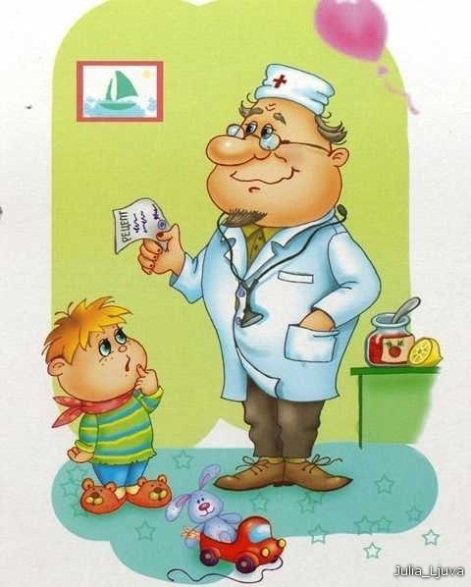 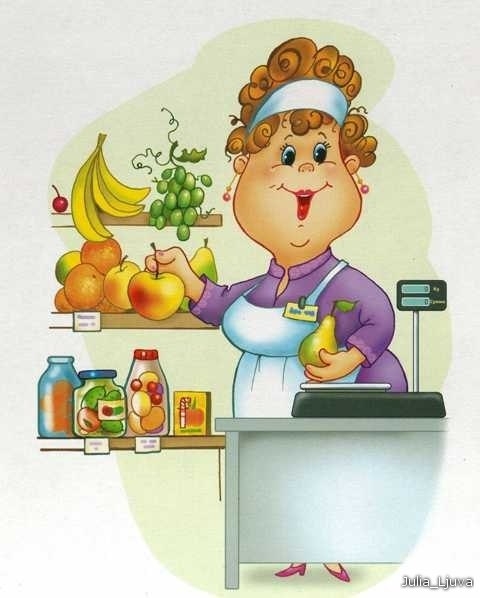 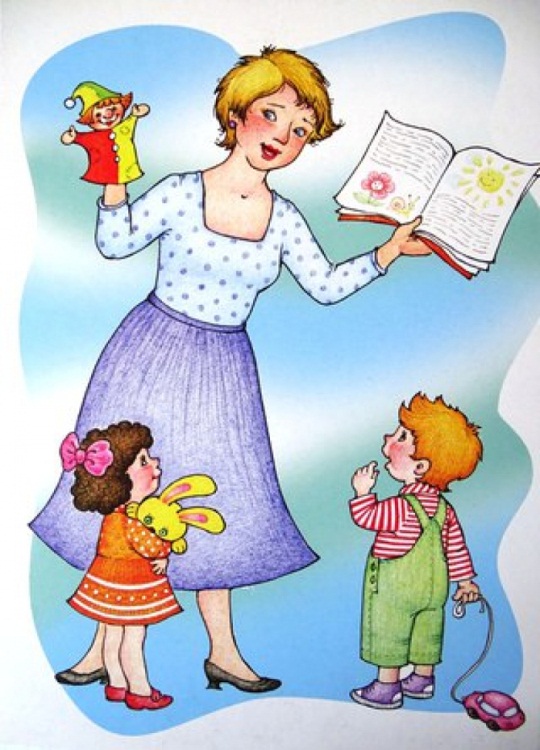 Сборник практических заданий и упражнений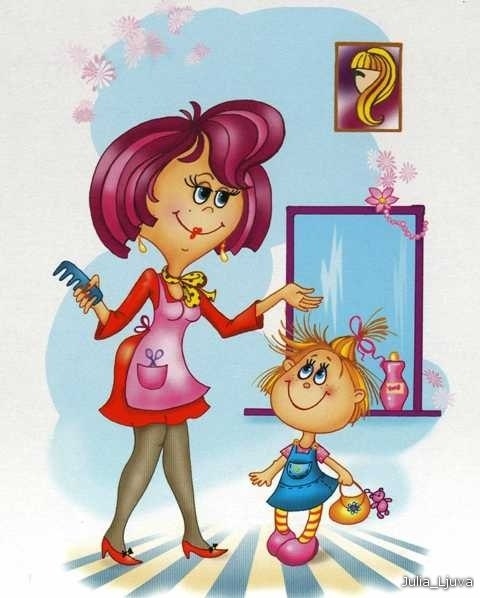 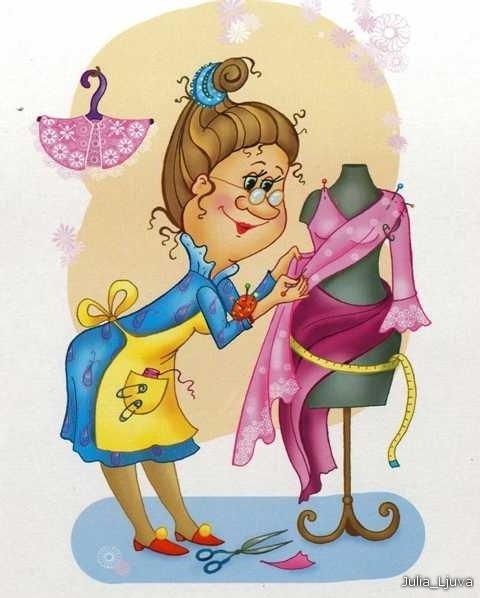 для детей 5 – 7 лет  «Есть такая профессия…»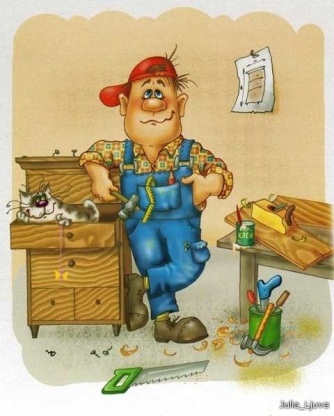 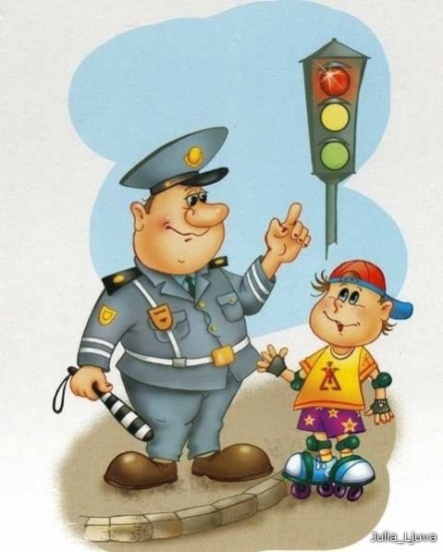          Разработали:                                                                        воспитатели МБДОУ Промышленновского                     д/с №1 «Рябинка»:                                                    Тимощенко Л. А.; Слекишина Е.П.        Промышленновский муниципальный район - 2019	Пояснительная запискаДошкольное детство - короткий, но важный период становления личности. В эти годы ребенок приобретает первоначальные знания об окружающем мире, у него начинает формироваться определенное отношение к людям, к труду, вырабатываются привычки правильного поведения, складывается характер.Детский сад является первой важной ступенью знакомства дошкольников с профессиями, что не только расширяет общую осведомленность об окружающем мире и кругозор детей, но и формирует у них определенный элементарный опыт, способствует ранней профессиональной ориентации.Особое место в деятельности дошкольника занимают игры, которые создаются самими детьми, чаще всего это сюжетно-ролевые игры. В них дети воспроизводят в ролях все то, что они видят вокруг себя в деятельности взрослых. Многие отечественные и зарубежные психологи считают, что никто не разовьет творческие способности ребёнка лучше, чем он сам. Поэтому прежде всего ребенку нужно создать условия для игры.Основной источник, питающий игру ребёнка, - это окружающий его мир, жизнь и деятельность взрослых и сверстников. Игра ребёнка дошкольника развивается под влиянием воспитания и обучения, зависит от приобретения знаний и умений, от воспитания интересов.Таким образом, для того, чтобы расширить кругозор детей о мире профессий уже на этапе дошкольного возраста, было разработано методическое пособие практических заданий и упражнений «Есть такая профессия…».За основу ознакомления и изучения детьми различных профессий мы взяли сюжетно-ролевые и дидактические игры. Ведь именно игра - это самая любимая и всепоглощающая деятельность ребенка во все времена и у всех народов. Детей не нужно учить или заставлять играть. Они играют спонтанно, с удовольствием, не преследуя никаких определенных целей.  В процессе профориентационной сюжетно-ролевой игры имитируются различные ситуации, профессиональная социальная среда, модели профессионального поведения, модели межличностных профессиональных отношений.В свою очередь дидактические игры помогают осознать общественную значимость труда взрослого ребенку: цель и мотив труда, предмет труда, инструменты и оборудование, трудовые действия. Игра – это своеобразный, свойственный дошкольному возрасту способ усвоения общественного опыта. В игре дошкольник с помощью своих движений и действий с игрушками активно воссоздает труд и быт окружающих взрослых, события их жизни, отношения между ними.Данная методическая разработка направленна на обобщение знаний о профессиях в процессе совместной и самостоятельной деятельности детей через «погружение» в реальные практические ситуации.Для достижения цели, были поставлены следующие задачи:Образовательные: формировать представлений о необходимости трудовой деятельности в жизни людей; формировать умения пользоваться средствами общения со сверстниками и взрослыми в целях получения нужной информации;формировать у детей желания научиться выполнять трудовые действия представителей разных профессий.     Развивающие:развивать познавательную активность, интерес к профессиям взрослых;развивать память, внимание, воображение;расширять кругозор воспитанников.     Воспитывающие:воспитывать бережное отношение к труду взрослых и результатам их труда; воспитывать любознательность и сообразительность;воспитывать чувство ответственности и самостоятельности.В ходе освоения разработанного материала воспитанники получат достаточный объем информации, необходимый для качественного усвоения знаний об окружающем, о профессиях взрослых, разовьются предпрофессиональные интересы.План мероприятийПРИЛОЖЕНИЕПриложение 1Сюжетно-ролевая игра «Магазин».Цель: формирование социального опыта детей средствами игровой деятельности.Образовательные задачи:- приучать детей распределять роли и действовать согласно принятой на себя роли, развивать сюжет;- выполнять соответствующие игровые действия, находить в окружающей обстановке предметы, необходимые для игры, подводить детей к самостоятельному созданию игровых замыслов;- обогащать словарный запас (контролер, корреспондент, очередь, интервью, кондитерские изделия);- обогащать социально - игровой опыт детей (учить правильному взаимоотношению в игре).Развивающие задачи:- использование представлений о цифрах-1,2,3,4,5- развивать интерес к игре;- учить объединятся в группы в игре;- знакомить детей с правилами поведения в магазине.- повторить правила поведения в автобусеВоспитательные задачи:- воспитывать уважение к труду взрослых.Материалы и оборудование: «деньги» стоимостью 1,2,3, 4, 5, «ценники» в магазине 1,2,3,4,5, кошельки, муляжи, фруктов, кондитерских изделий, игрушки.Предварительная работа: беседа о работе продавца, рассматривание муляжей фруктов, чтение художественной литературы, различные игровые ситуации, сделать кошельки своими руками, вырезывание «денег» для игры, индивидуальная работа.Стихи «Продавец»Мы приходим в магазин. 
В нём обилие витрин.
Выбрать нужную покупку
Продавец поможет чуткий.Продавцу у нас в народеУваженье и почет!
Вмиг оденет нас по моде.И предъявит точный счет.Он с улыбкою во взглядеВсе расскажет про товар:
О зефире, шоколаде —Не сбежишь от его чарПродавцов мы уважаем,
Ведь товары покупаем
Постоянно, каждый день
И работать им не лень.
Ежедневно, с спозаранку,
Продавцы идут к прилавку,
Ждут клиентов день и ночь,
Чтобы с выбором помочь!Загадки «Продавец»За прилавком магазинаГде красивая витрина,Покупателей он ждетИ товары продает. 
***Кто товары продает —Молоко, сметану, мед?***Продаёт продукты, вещи,Ткани, масло и бензин.А захочешь его встретить –Отправляйся в магазин.
***Мы заходим в магазин.Человек там есть один,Нам подскажет, что купить,Сколько нужно заплатить.Кто же этот молодец?Ну, конечно,..***Целый день он напролёт Нам товары продаёт. Купим мед мы и ватрушки, Куклы шарики, хлопушки, Шоколад и леденец. Нам продаст их…Приложение 2Сюжетно-ролевая игра «Парикмахерская».Цель: Расширение знания детей о труде парикмахера и взаимоотношении парикмахера с клиентами.Задачи:Развивающие: Развитие диалогической речи, обогащать словарный запас. Развитие творческого воображения, способствовать совместно развертывать игру. Раскрепощать детей, содействовать их объединению в играющую группуОбучающие: Расширение представление детей о профессии парикмахера. Учить детей принимать на себя роль и выполнять соответствующие игровые действия. Использовать в игры инструменты парикмахера и называть их.Воспитательные: Воспитывать чуткое, внимательное отношение друг к другу. Формирование произвольности игрового поведения.Предварительная подготовка: Беседа о профессии парикмахера с использованием иллюстраций. Рассматривание иллюстративного материала по теме. Оборудование: фартук, пелеринка, зеркало, кисточка, флаконы, расчески, заколки, банты, набор специальных игрушек «Детский парикмахер». Стихи «Парикмахер»Дайте ножницы, расчёску,
Он вам сделает причёску.
Парикмахер непременно
Подстрижёт вас современно.***Парикмахер, взяв расчёску,
Ловко делает причёску.
Быстро ножницы стригут,
Облик новый создают***Попросила кошка мышку:- Ты не сделаешь мне стрижку?Отвечала мышка в страхе:- Я, конечно, парикмахер,Только знаешь, дорогая,Я сегодня выходная!***Отгадать не сложно.
Кто в одном лице у нас
Скульптор и художник?
Люди шапки перед кем
С радостью снимают?
У кого в одной руке
Два ножа сверкают —
Над чужою головой
Вьются словно птахи?
Все вы знаете его
Это парикмахер.Загадки «Парикмахер»Ножницы, шампунь, расческа,
Всем я делаю прически,
Стригу и взрослых, и детей.
Отгадай меня скорей!***«Кто же сделает причёску,Феном, щёткой и расчёской.Пышно локоны завьёт,Чёлку щёткою взобьёт,Всё в его руках горит,Кто изменит внешний вид?***У этой волшебницы,Этой художницы,Не кисти и краски,А гребень и ножницыОна обладаетТаинственной силой:К кому прикоснётся,Тот станет красивым.Приложение 3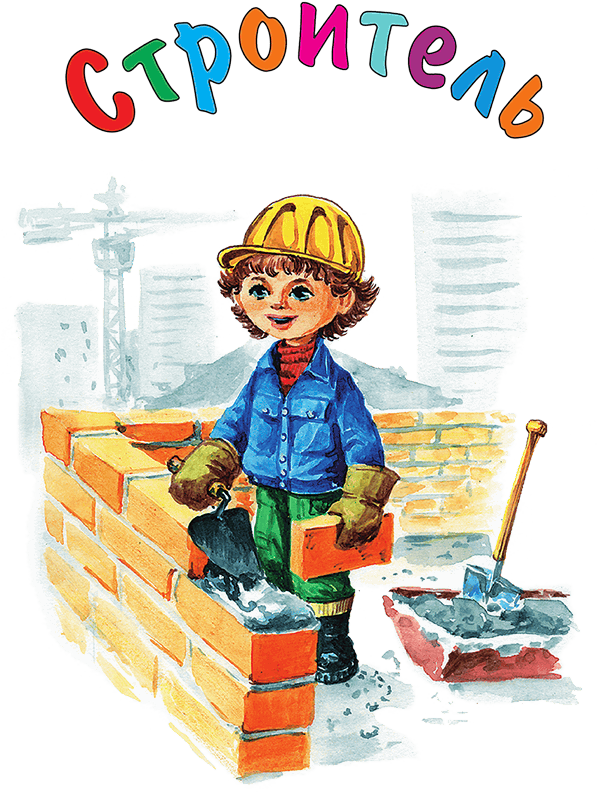 СЮЖЕТНО-РОЛЕВАЯ ИГРА «МЫ СТРОИТЕЛИ»Цель: формировать умение изменять свое ролевое поведение в соответствии с разными ролями партнеров, умение обозначать свою роль для партнеров (сверстников) в процессе развертывания игры. Задачи: 1) Расширять представления детей о строительных профессиях, инструментах и используемой строительной техники, развивать воображение в использовании предметов – заместителей. 2) Активизировать и обогащать словарный запас ребенка, используя слова: прораб, маляр, бетономешалка, экскаватор, крановщик, мусоровоз, камазист, инструменты. 3) Повышать уровень двигательной активности, создавать условия для применения физических навыков. 4) Побуждать избегать в игре конфликтных ситуаций. 5) Развивать эстетический вкус при построении, и оформлении здания.Предварительная работа.Рассматривание картины «Стройка», иллюстраций о строительстве домов, магазинов, альбома строительных профессий, инструментов; Беседы – рассказы на тему: «Кто работает на стройке», «Какие бывают дома», «Техника наша помощница», «Дом, в котором я живу», «Дом, в каком бы я хотел жить»; чтение сказки «Заюшкина избушка», «Теремок», «Как коза избушку строила»Игровые роли: каменщик, крановщик, водитель грузового автомобиля, начальник стройки.Игровой материал: строительный материал, инструменты, каски.Стихи «Строитель»Кто знает, как построить дом?
Чтоб было нам уютно в нём,
Чтобы он тёплым был и прочным.
Строитель это знает точно.
Он строит школы и больницы,
Многоэтажек вереницы.
Кирпич кладёт за кирпичом,
И вырастает новый дом.***На соседней улице строят новый дом.
Быстро вырастает этаж за этажом.
Трудятся строители весело и дружно.
К сроку им построить дом высоченный нужно.
Сколько здесь профессий! Каменщик, маляр,
Крановщик, водитель, грузчик и столяр,
Штукатур и плотник… Всех не сосчитать!
Смогут новоселы скоро в дом въезжать.***Льет осенний дождик,
Впереди зима.
Слава тем, кто строит
Теплые дома!
Кто свой труд тяжелый
Отдает стране,
Кто построил садик
И тебе, и мне!Загадки «Строитель»Осень, лето ли, зима,Зной иль снег идет -Может возводить домаПапа круглый год!***Кирпичи кладет он в ряд,Строит садик для ребятНе шахтер и не водитель,Дом нам выстроит...***Средь облаков, на высоте,Мы дружно строим новый дом,Чтобы в тепле и красотеСчастливо жили люди в нем. ***Из кирпича мы строим дом,
Чтоб смеялось солнце в нём.
Чтобы выше, чтобы шире
Были комнаты в квартире.Приложение 4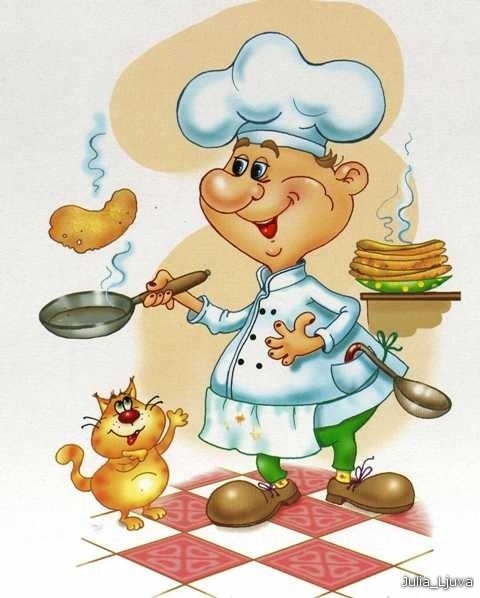 Сюжетно-ролевая игра «Кафе»Цель: расширение игровых замыслов и умений детей в сюжетно-ролевой игре «Кафе».Задачи:Образовательные:  Упражнять детей в образовании слов, обозначающих названия посуды (чайник, кофейник, молочник, сахарница, конфетница, салфетница). Развивающие: Развивать словесную память, связную речь (умение отвечать на вопросы полным предложением), умение действовать в соответствии с взятой на себя ролью и общим игровым замыслом. Активизировать и пополнять словарный запас детей (вежливыми словами, существительными, обозначающими профессии и глаголами, характеризующими трудовые действия, названиями общественного транспорта). Стимулировать речевую активность (строить логически завершенное высказывание). Воспитательные: Воспитывать доброжелательное отношение к партнерам по игре, культуру поведения в общественных местах.Оборудование и материал: табличка с надписью: кафе «Лакомка», униформа для официанта и кассира (фартучек и кепка), униформа для повара (колпак и фартук), кошельки, сумки, денежки и чеки; ручка, блокнот для записи заказов, столики, скатерти для столиков, разносы; игрушечная столовая и кухонная посуда, муляжи пирожных, булочек, пирожков, фруктов, овощей, ягод, мороженого, конфет, салфетки бумажные и текстильные, маленькие вазочки с цветами для декора столиков, папки-меню с картинками, модули «кухня» и касса. Стихи «Повар»Повара уж очень ловко
Чистят ножиком морковку,
Сыр на крупной терке трут:
Взад-вперед, то там, то тут.
Суп мешают поварешкой
И толкушкой мнут картошку
Режут ножиком укроп
Вжик-вжик-вжик и в миску оп!
Получилось вкусно чтобы,
Лично с блюд снимают пробы,
Чтобы наша детвора
Была сытая всегда!***Повар, повар, кулинар,
У тебя чудесный дар!
В ярко-белом колпаке
Ты мешаешь в котелке.
Всех ты можешь накормить,
Вкусным блюдом удивить,
Так, что пальчики оближешь!
Лучше повара не сыщешь!***

Дайте повару продукты:
Мясо птицы, сухофрукты,
Рис, картофель… И тогда
Ждёт вас вкусная еда.Загадки «Повар»У певицы есть соседи — Близнецы Денис и Федя.Воду варят вечерами, Значит будут… ***Варит, жарит, солит, тушит Месит, режет, лепит, сушит… У плиты его работа. Пищи слушает он говор. Проливает много пота У горячей печки… ***Ходит в белом колпаке С поварёшкою в руке. Он готовит нам обед: Кашу, щи и винегрет***Скажи, кто так вкусно Готовит щи капустные, Пахучие котлеты, Салаты, винегреты, Все завтраки, обеды? Приложение 5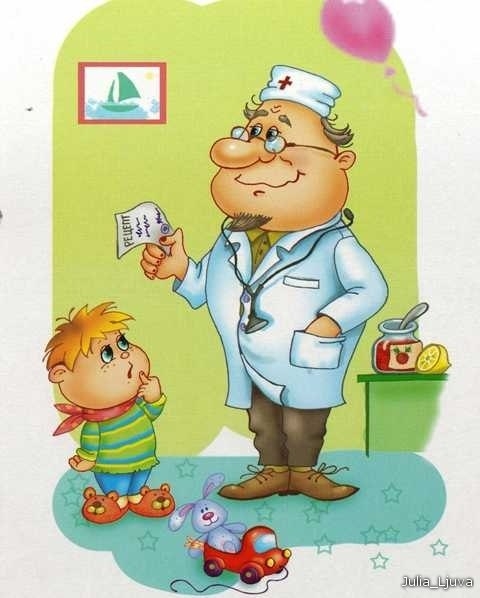 Сюжетно-ролевая игра «Больница»Цель: Формирование у детей познавательного интереса к профессии врач (доктор), медсестра, пациент, интереса к игровой деятельности, коллективной, продуктивной, творческой, познавательно-исследовательской.Задачи:Образовательные: Формировать представление о целостности картины мира и расширение кругозора; обогащать представление детей о медицинской профессии; продолжать формировать навыки самообслуживания.Развивающие: Развивать внимание и целостность восприятия детей обогащать представления детей о профессиях; формировать у детей умение принимать на себя игровую роль (доктор, пациент); побуждать детей обыгрывать сюжет знакомой игры «Больница», используя знакомые медицинские инструменты (игрушечные); способствовать возникновению ролевого диалога.Воспитательные: Воспитывать уважение к труду взрослых; формировать бережное отношение к своему здоровью, умение проявлять чуткость, заботу к заболевшему человеку.Оборудование: костюм доктора, набор для игры в больницу.Стихи «Доктор»Маша с мамой так похожи:
Мама – врач, и Маша – тоже
Йодом мажет мишке ушки,
А зеленкой – хвостик хрюшке,Ставит градусник зайчонку,
Лечит горлышко лисенку.
Но не мишек и зайчат.
Мама лечит, а ребят.Вот, закончен день рабочий,
И домой вернулась мать.
Утомилась мама очень,
Может, доктора позвать?Нет, ей отдых просто нужен,
Пусть приляжет, отдохнет,
Ну, а Машенька ей ужин
И подаст, и уберет.***У Катюшки строгий вид.
— Что у вас? Живот болит?
Вам бы надо подлечиться,
Есть для этого больница.
Пропишу я вам таблетки.
Они сладки, как конфетки.
Наша Катя будет врач.
Пожелаем ей удач.Загадки «Доктор»Кто в дни болезней Всех полезней И лечит нас от всех Болезней?***Кто халат белый надел, Градусник поставил, Всем пилюли пить велел, И рецепт оставил?***Громко кашляет Серёжа. У него бронхит, похоже. В поликлинику звонят, А Серёже говорят: — Ты не бойся и не плачь – К тебе едет добрый…***В белоснежном он халате Лечит всех больных в палате. Если вдруг беда случится, То на «скорой» он примчится. Папа знает медицину, Все лекарства и вакцины.Приложение 6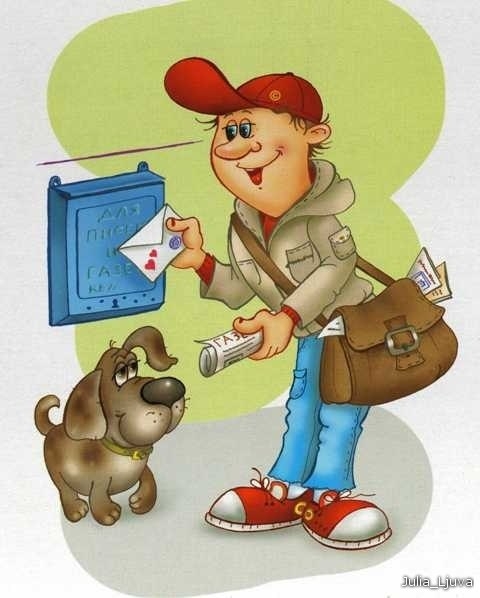 Сюжетно-ролевая игра «Почта»Цель: Обеспечить у детей интерес к сюжетно-ролевой игре, помочь создать игровую обстановку. Задачи. Формировать у детей представления о труде работников почты (почтальона, оператора-приемщика, сортировщика, водителя, начальника почты). Расширять представления детей о способах отправки и получения корреспонденции; расширять знания о родном крае на основе ознакомления с ближайшим окружением (название и расположение улиц посёлка, значимые объекты).Развивать воображение, мышление, речь; продолжать учить до начала игры распределять роли, подготавливать необходимые условия для игры. Воспитывать самостоятельность, ответственность, дружеские взаимоотношения в игре, желание приносить пользу окружающим.Игровой материал: Столик для отправки и получения посылок, почтовый ящик, костюм почтальона, телефон, весы для взвешивания посылок, конверты с бумагой, марки, открытки, коробки для посылок, детские журналы и газеты, деньги, кошельки, печать, машина, таблички с названиями улиц. Предварительная работа.  Беседы о разных видах связи: почта, телефон, интернет. Просмотр м/ф «Каникулы в Простоквашино», «Зима в Простоквашино», «Снеговик-почтовик». Чтение С. Я. Маршак «Почта», Ю. Кушан «Почтовая история». Изготовление, конвертов, открыток, марок, почтового ящика для писем, денег и др.Стихи «Почтальон» Письма, телеграммы и газеты
 Он разносит в срок по адресам.
 Новости со всех концов планеты
 Почтальон всегда доставит вам.***Кто доставит телеграмму,
Почту шустро разнесет?
Почтальоны, будьте славны!
В непогоду, в гололёд.
Вы несете людям вести,
Труд достоин похвалы!
Скажем мы о вас без лести —
Вы отважны и смелы!***«Кто стучится в дверь ко мне?..»
Знают строки эти
Безусловно, люди все —
Взрослые и дети.
Это добрый почтальон,
Что несет посылку,
Также письма носит он,
И журнал «Мурзилка».
Много радостных вестей,
И открытку маме,
Телеграмму про гостей,
И телепрограмму…
Почтальон любим людьми, —
Нам сумел помочь ты.Загадки «Почтальон»Напишите адрес чётче
И отправьте всё по почте.
На дом всё доставит он —
Просто Печкин, …
***Газеты разносит он по домам,А также письма и журналы.Спешит доставить телеграммы.Ему мы благодарны с вами.***В гости звать его не надо,
Он всегда приходит сам.
В сумке доставляет радость
По домашним адресам.
В настроенье приподнятом
Телеграммы носит в дом.
Потому что он, ребята,
Кто, скажите? ...***
«Дядя Фёдор, на крыльцо!
Вот Вам, Фёдор, письмецо.
Вам прислала это мама,
А от папы — телеграмма.»
Кто сказал так на крылечке?
Почтальон, известно, …Приложение 7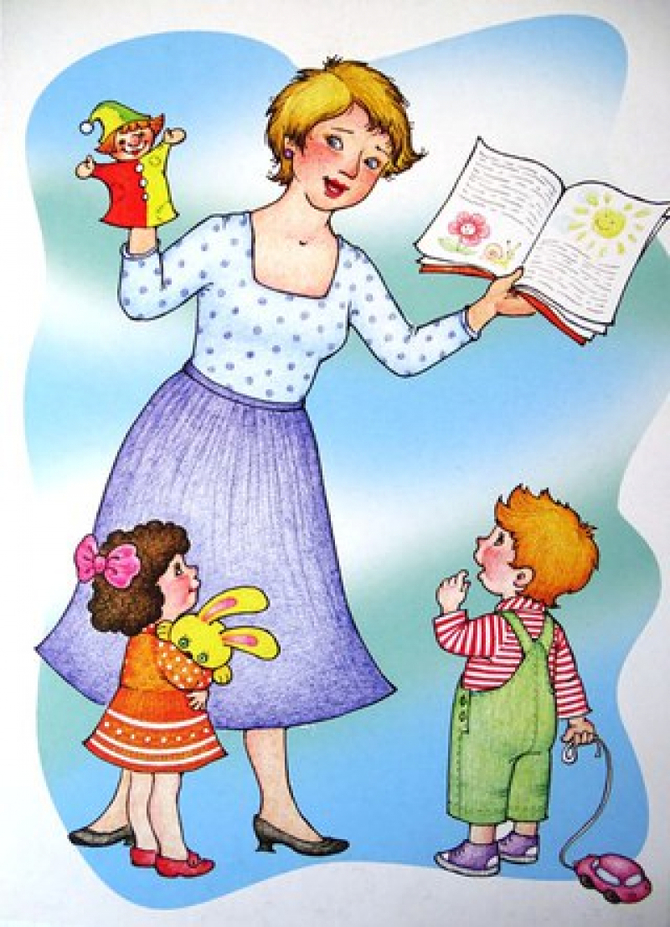 Сюжетно - ролевая игра «Детский сад»Цель: расширить знания детей о назначении детского сада, о профессиях тех людей, которые здесь работают, – воспитателя, няни, повара, музыкального работника, воспитать у детей желание подражать действиям взрослых, заботливо относиться к своим воспитанникам.Предварительная работа: Наблюдение за работой воспитателя, помощника воспитателя. Беседа с детьми о работе воспитателя, помощника воспитателя, повара, медсестры и др. работников д/сада. Экскурсия-осмотр музыкального (физкультурного) зала с последующей беседой о работе муз. руководителя (физ. рук.). Экскурсия-осмотр мед. кабинета, наблюдение за работой врача, беседы из личного опыта детей. Осмотр кухни, беседа о техническом оборудовании, облегчающем труд работников кухни. Экскурсия в прачечную. Организация труда детей — стирка кукольного белья, платочков.Игровые роли: Врач, медицинская сестра, воспитатель, музыкальный работник, физкультурный руководитель, няня, повар, прачка.Стихи «Детский сад»
Мы с моей подружкой Томой Ходим вместе в детский сад. Это вам не то, что дома! Это школа малышат! Здесь мы делаем зарядку, Ложкой правильно едим, Приучаемся к порядку! Детский сад необходим! Учим мы стихи и песни В нашей группе дошколят! Места нет для нас чудесней! Чем любимый детский сад!

***Воспитатель, воспитатель!Ты творец, мудрец, ваятель,Вечно в поиске, в дороге,Должен знать, уметь так много.Воспитатель, воспитатель!Ты актёр, чудак, мечтатель,И всегда среди детей,Сто задумок, сто затей.Воспитатель, воспитатель!Дал призвание Создатель,Чтобы маленький ростокПревратил бы ты в цветок.Загадки «Детский сад»Что это за Диво-Дом?
А игрушек сколько в нём!
Там играют и поют,
Дети весело живут.
Сколько в доме дошколят!
Этот дом ведь …
***Кто, когда придёте в садик, По головке вас погладит? С кем вы день свой проведёте, Если мама на работе? Кто прочтёт стихи и сказки, Даст вам пластилин и краски, Рисовать, лепить научит, Ложки раздавать поручит?***С зорькой ясной, до темна В нашем садике она. Кто обед нам принесет И посуду приберет?Приложение 8Дидактическая игра «Одень куклу»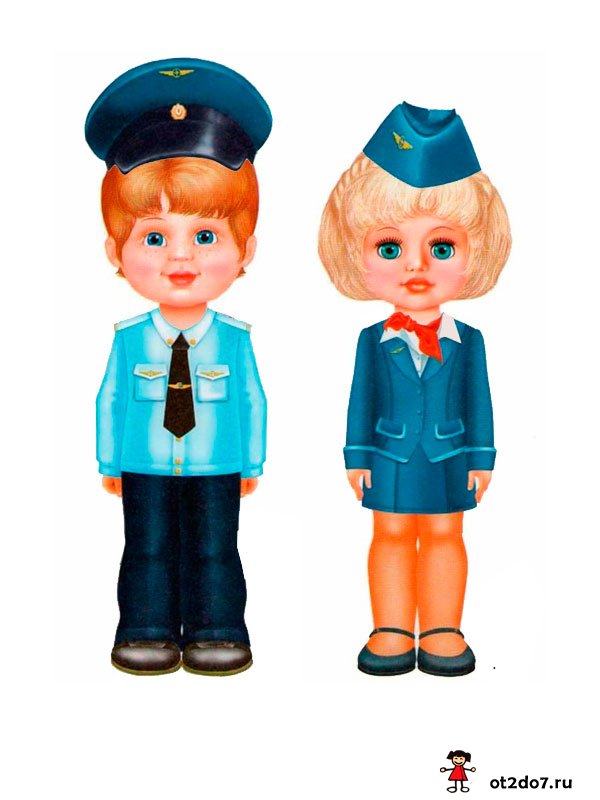 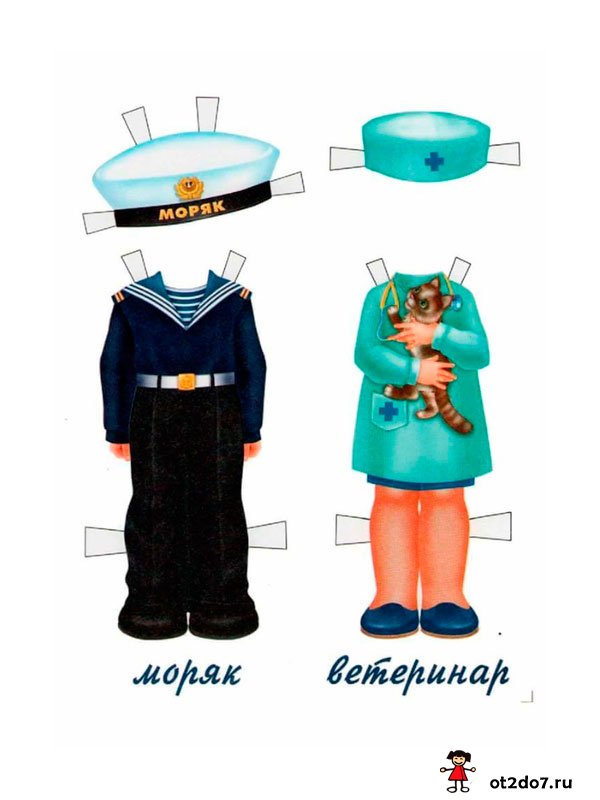 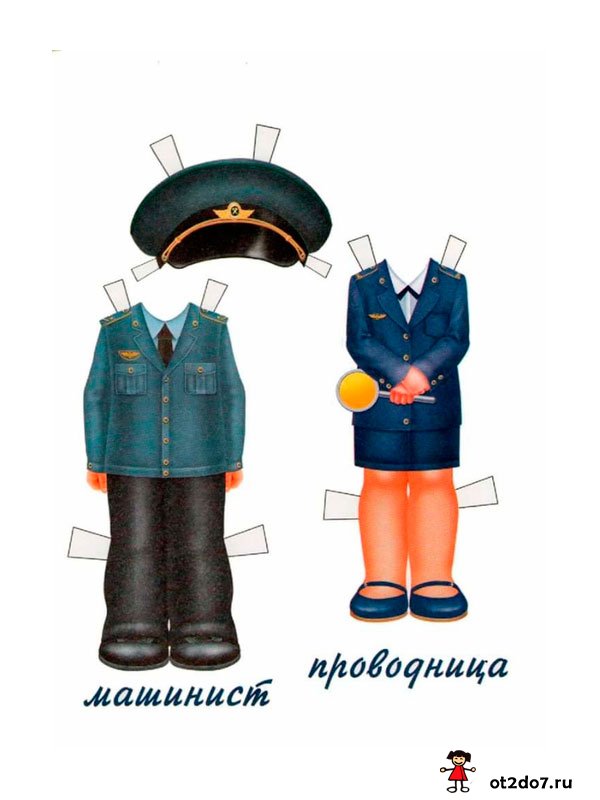 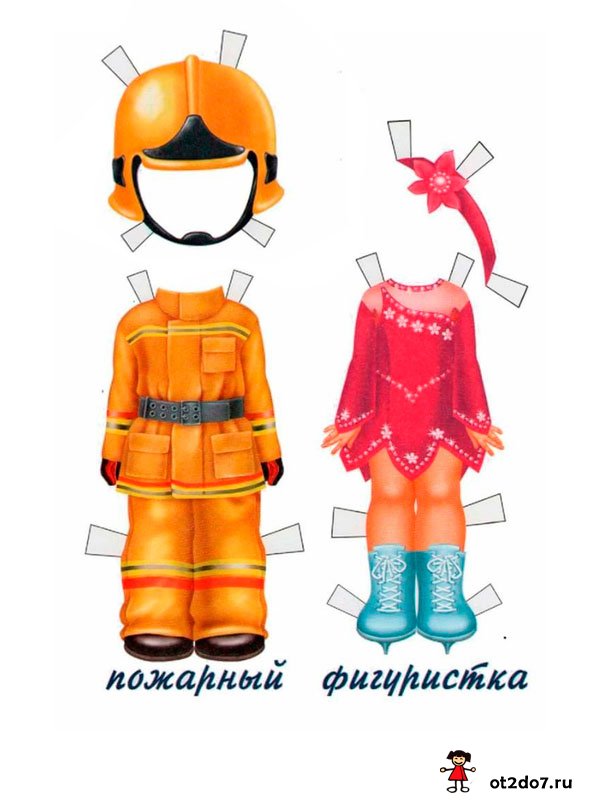 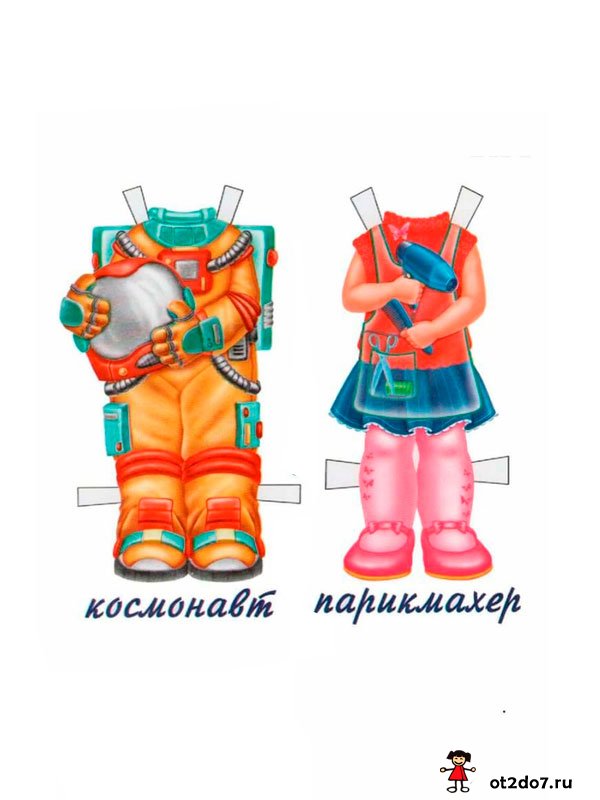 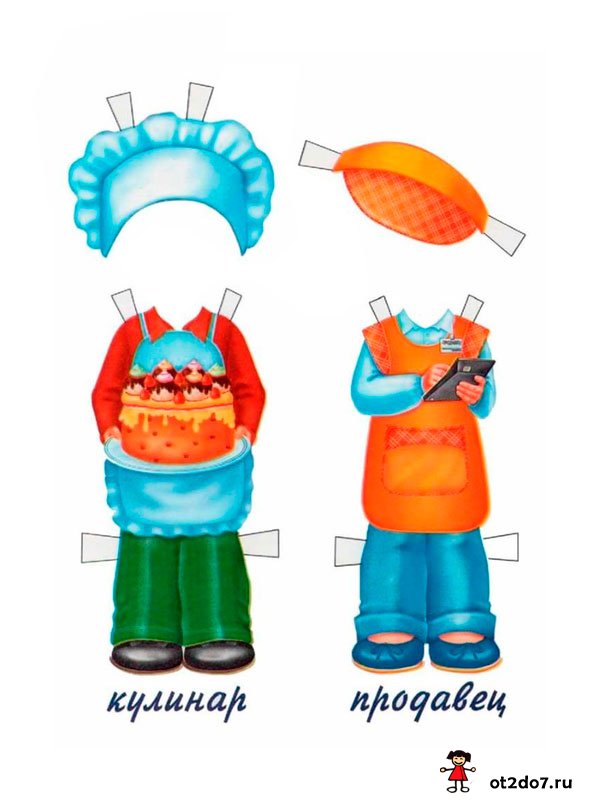 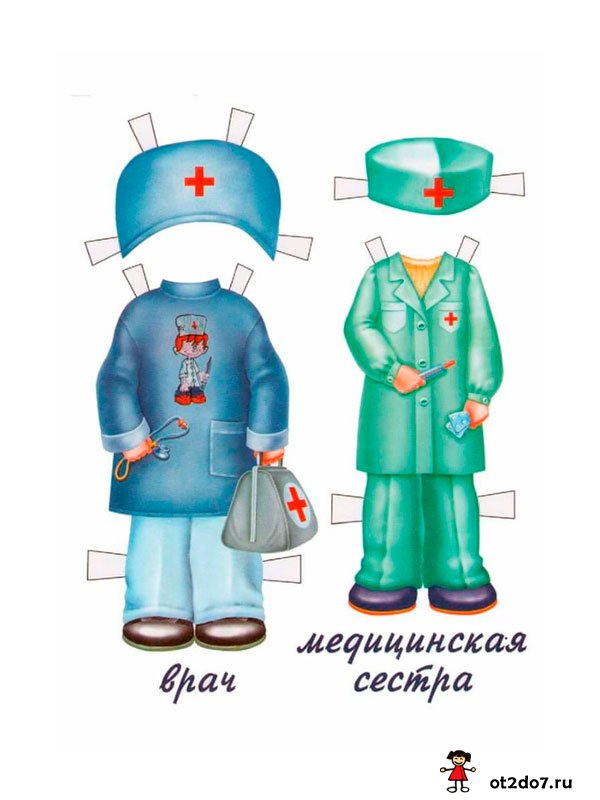 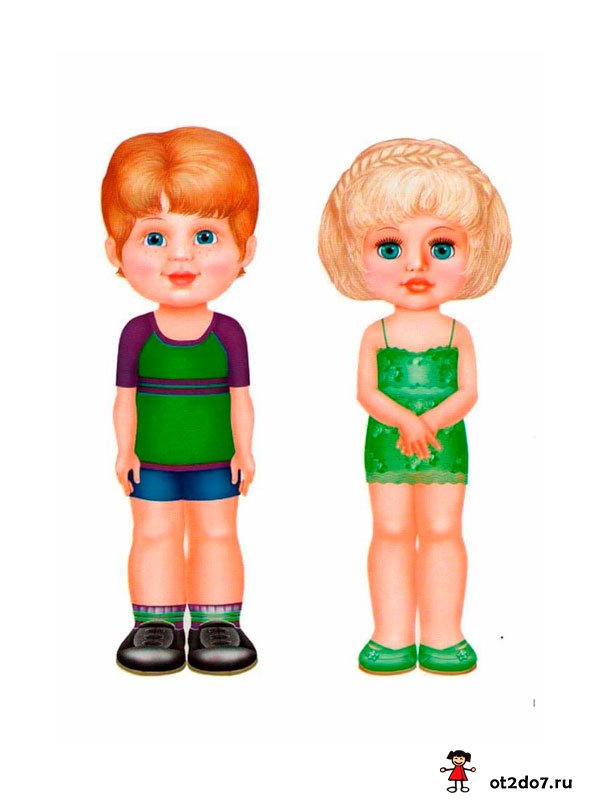 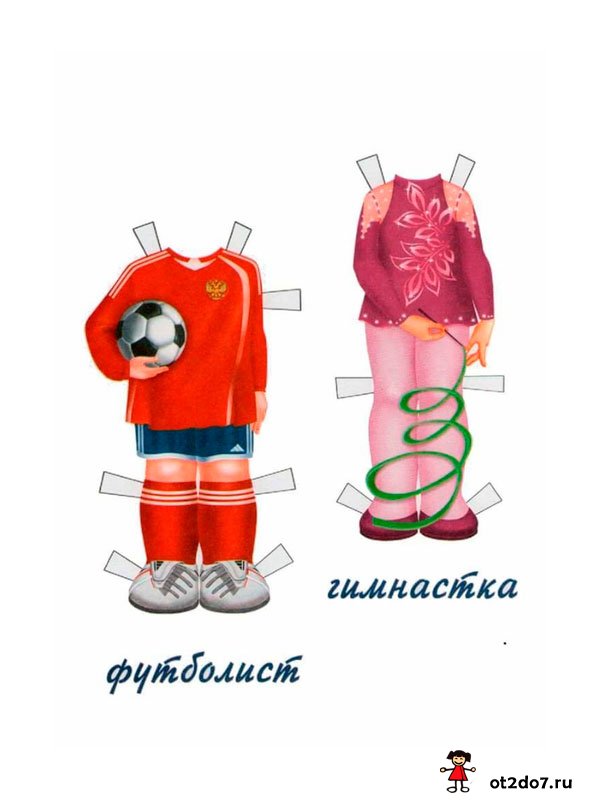 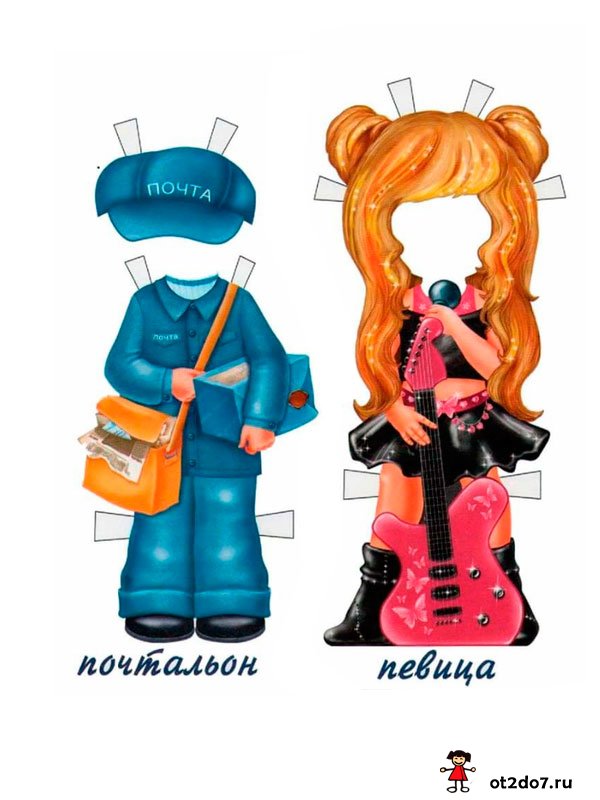 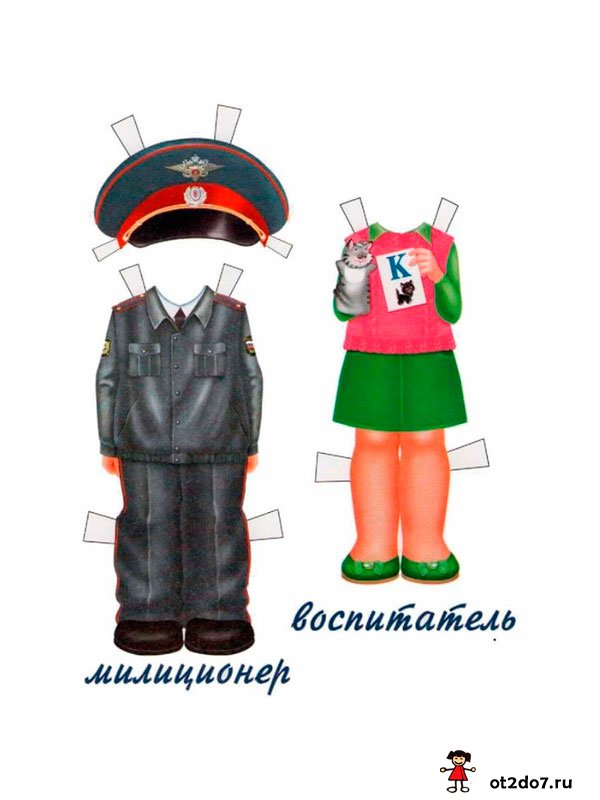 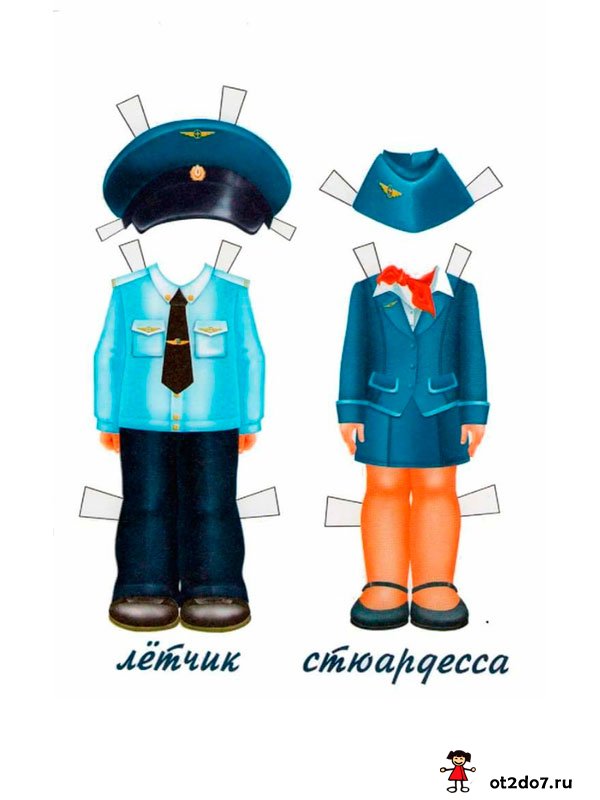 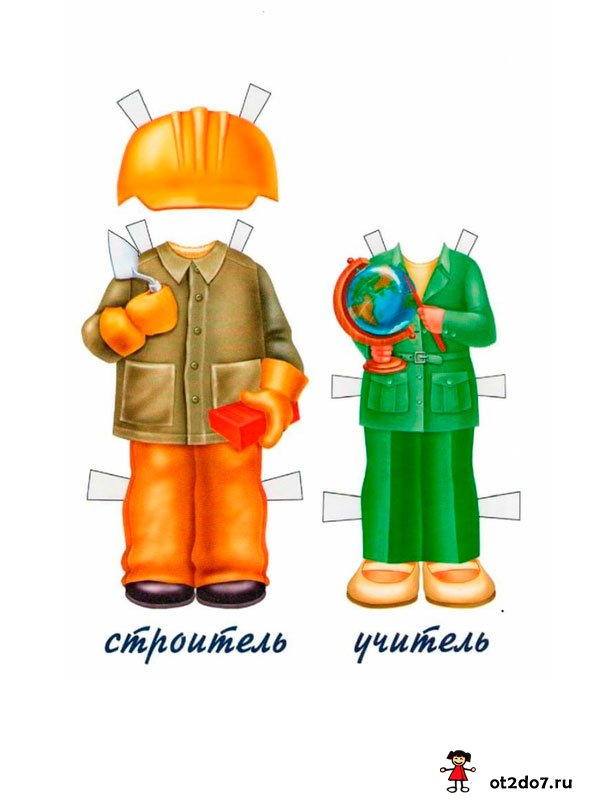 Приложение 9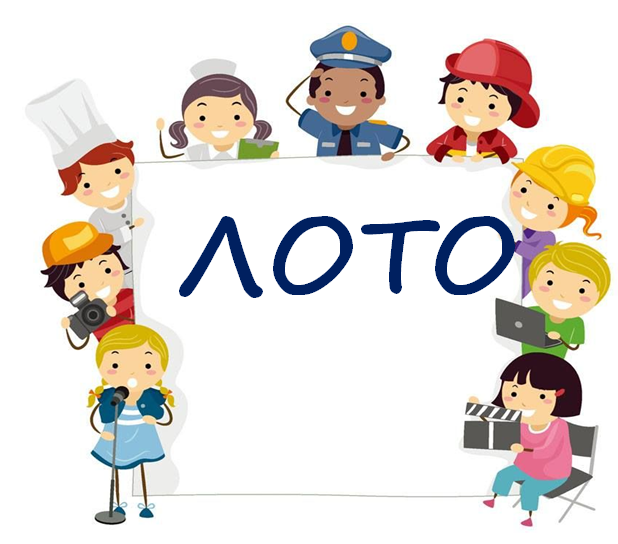 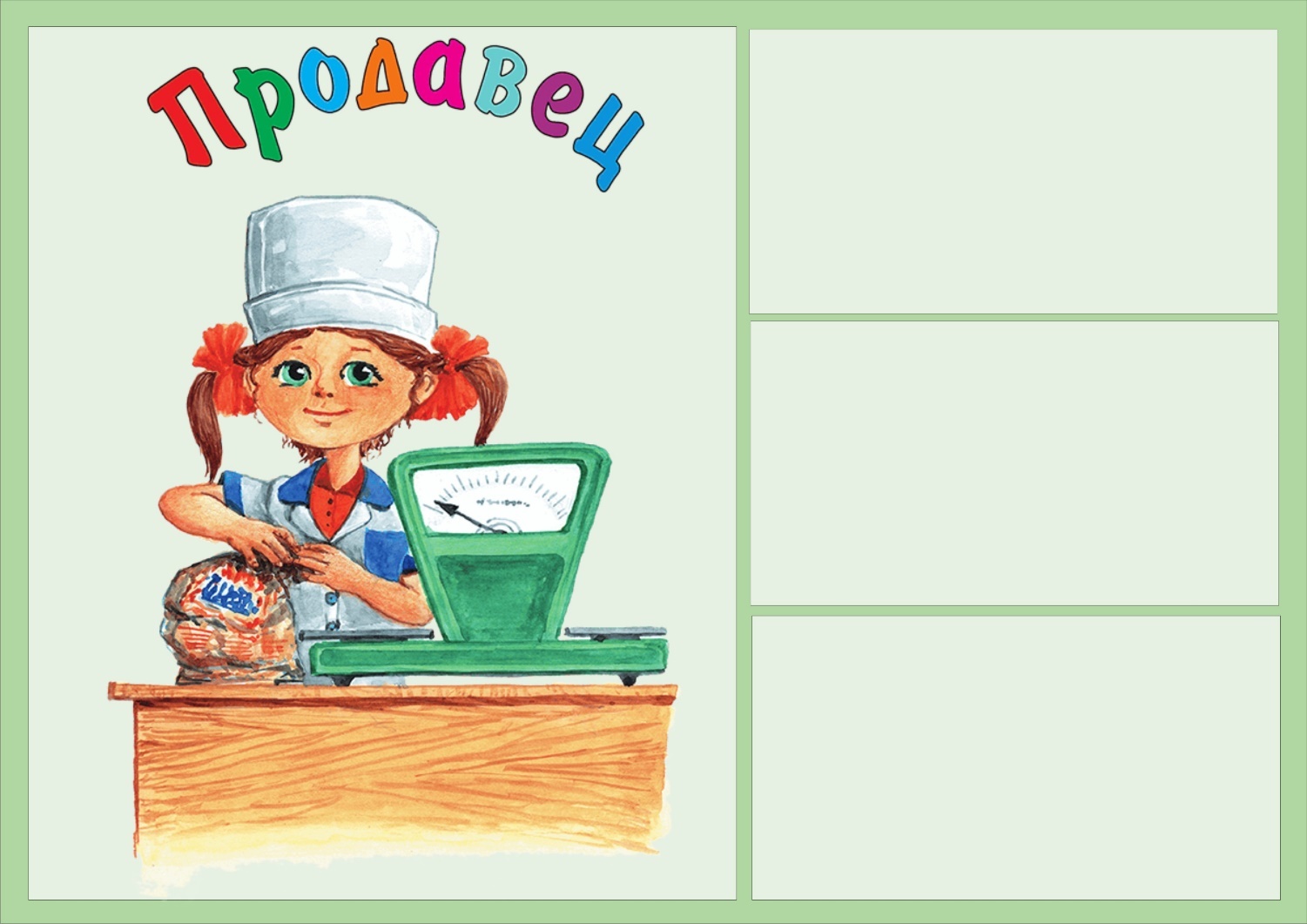 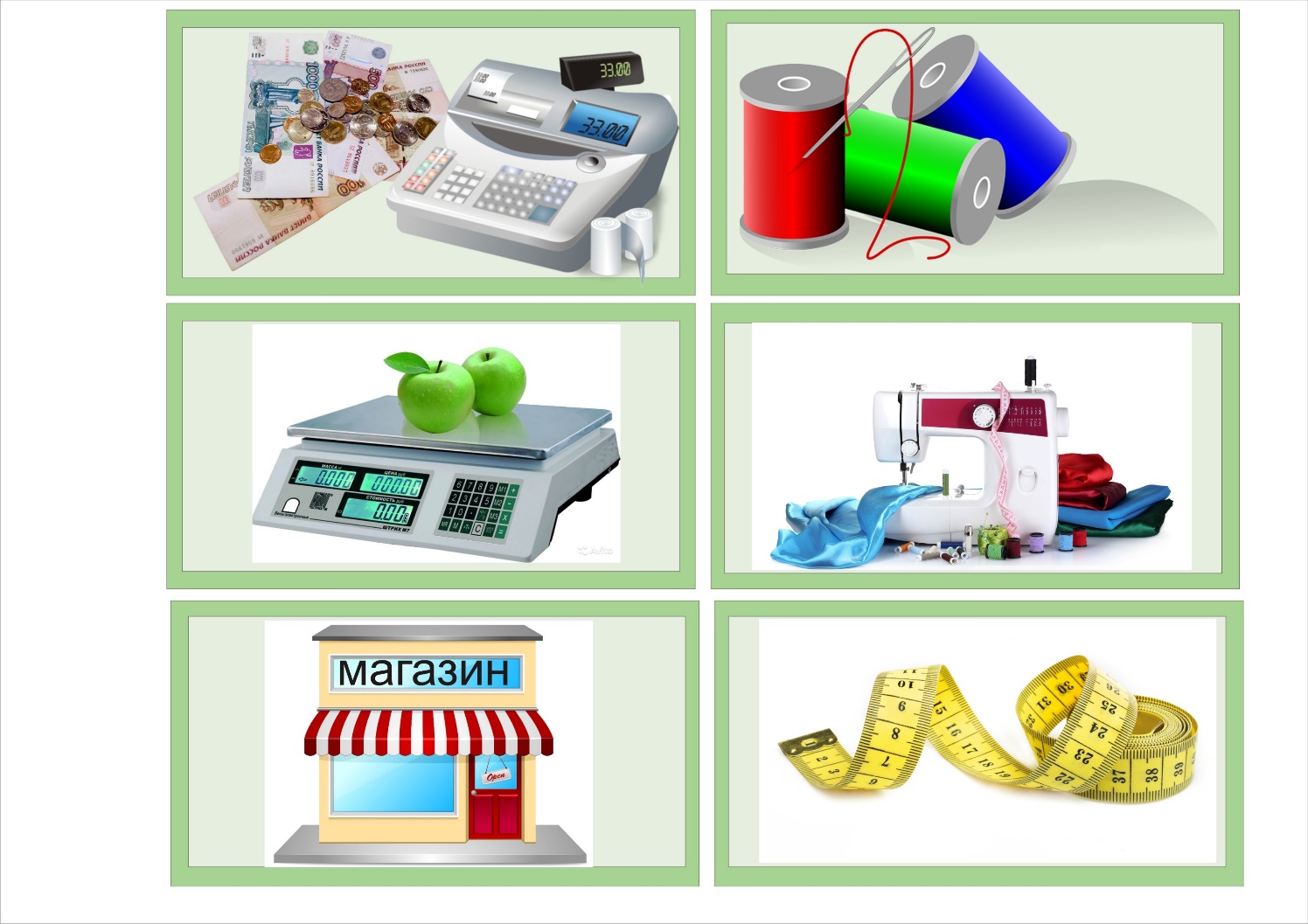 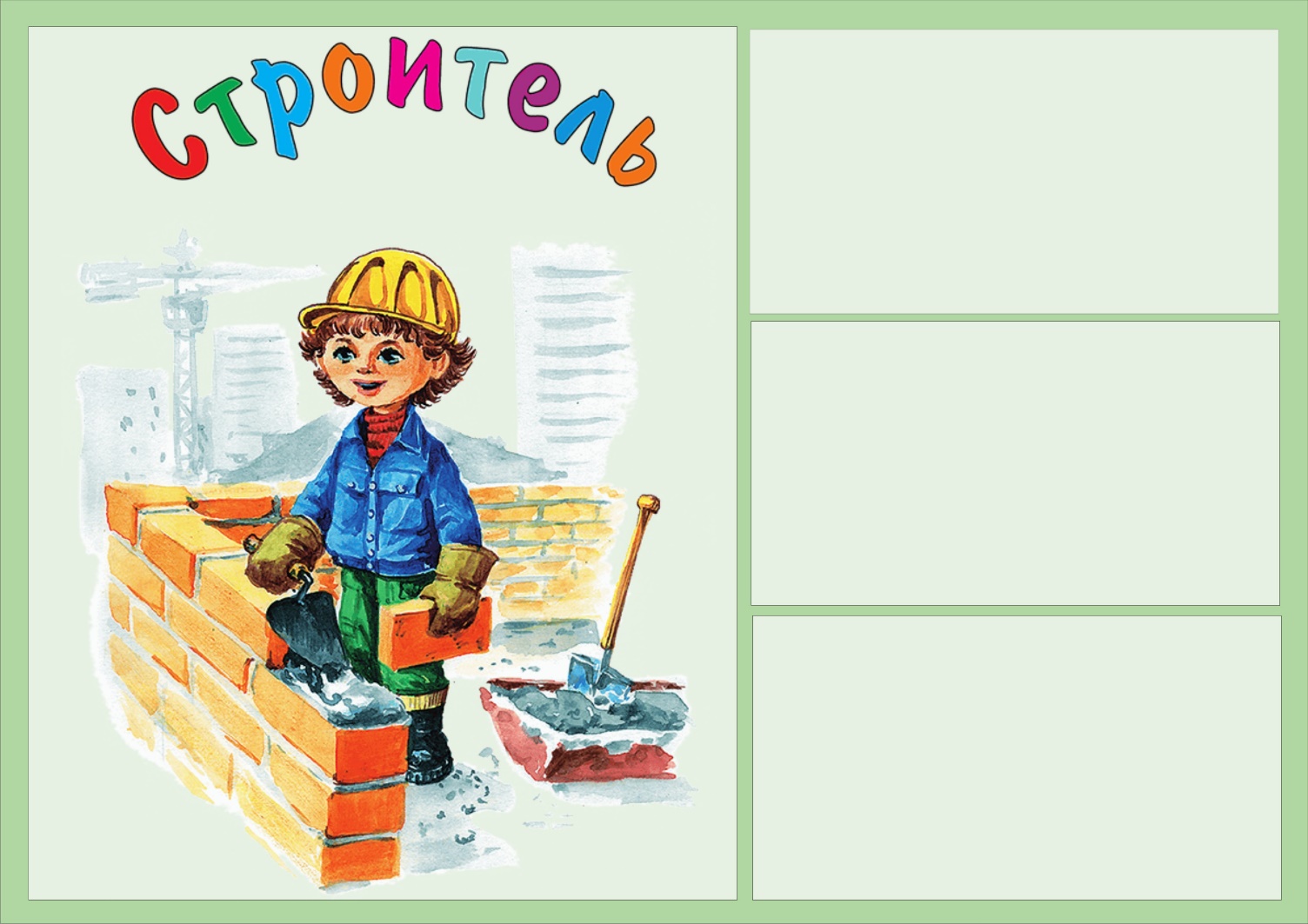 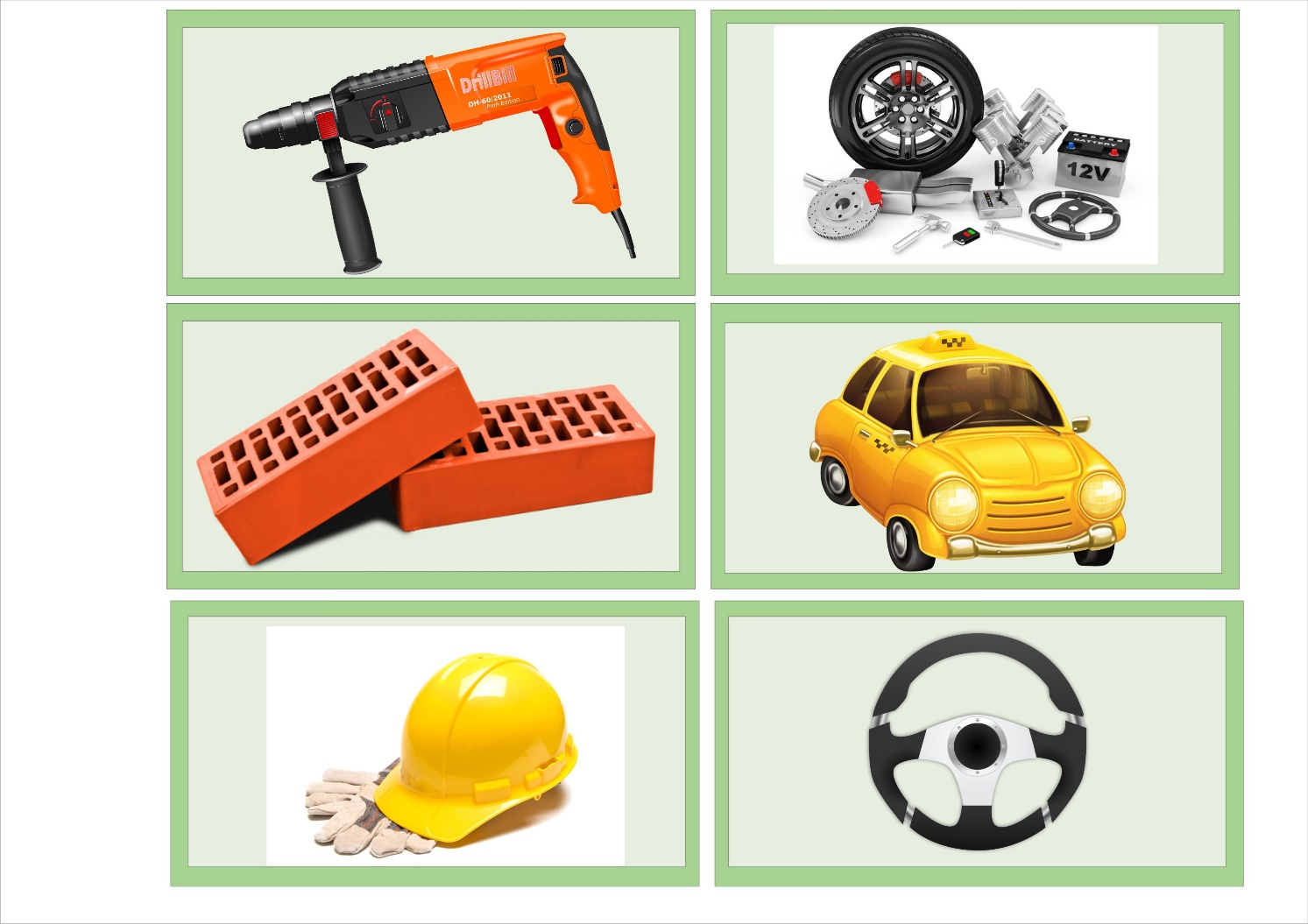 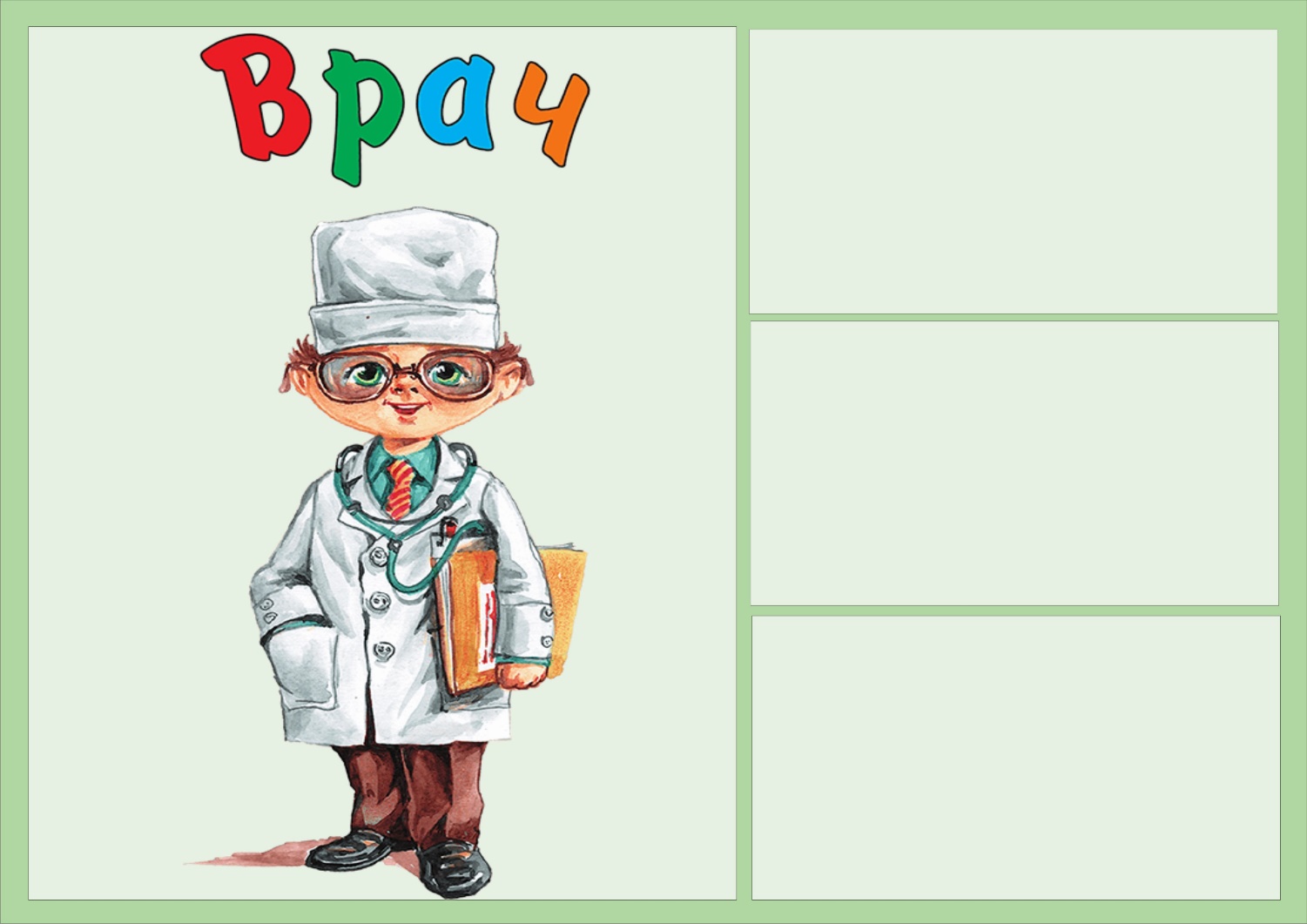 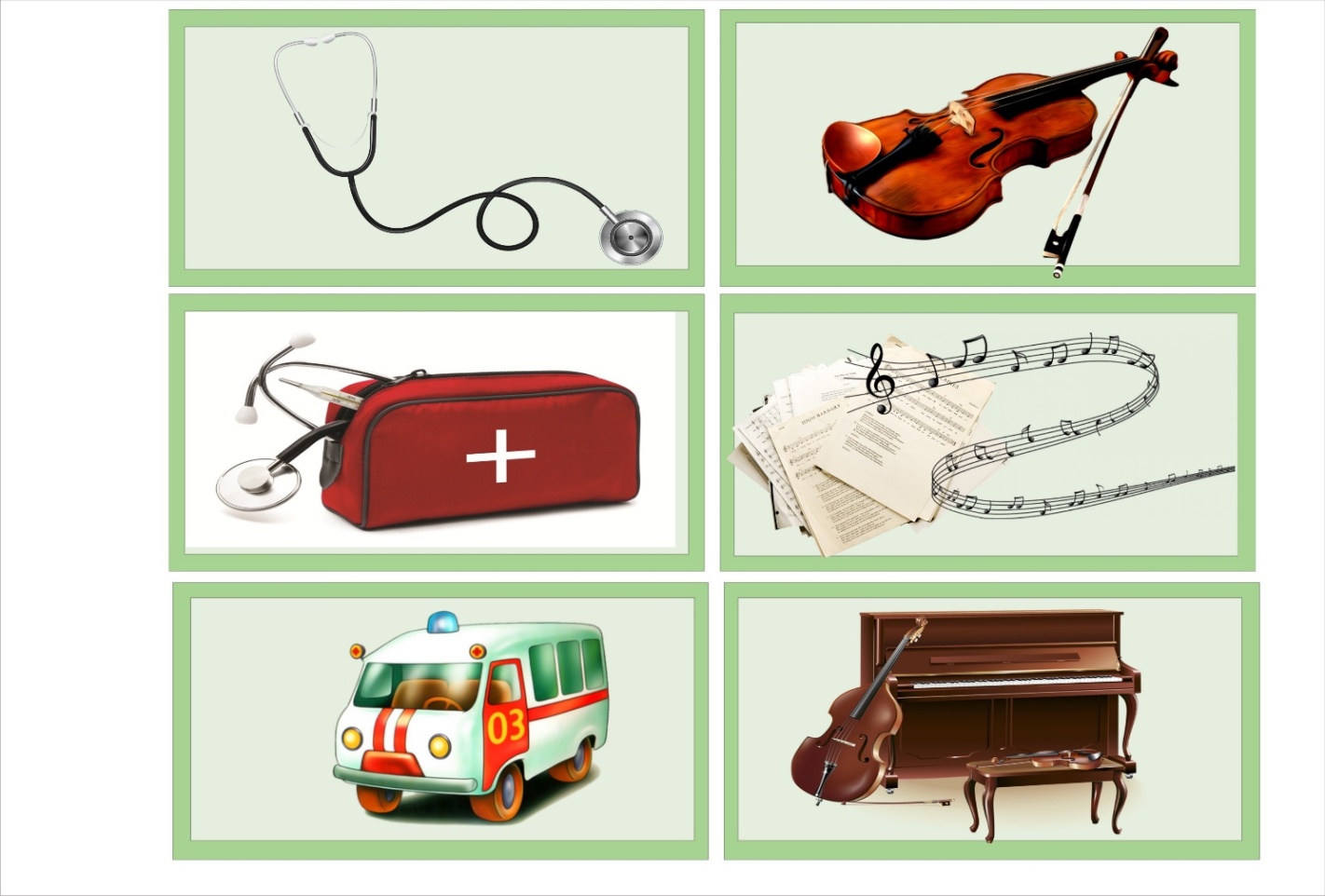 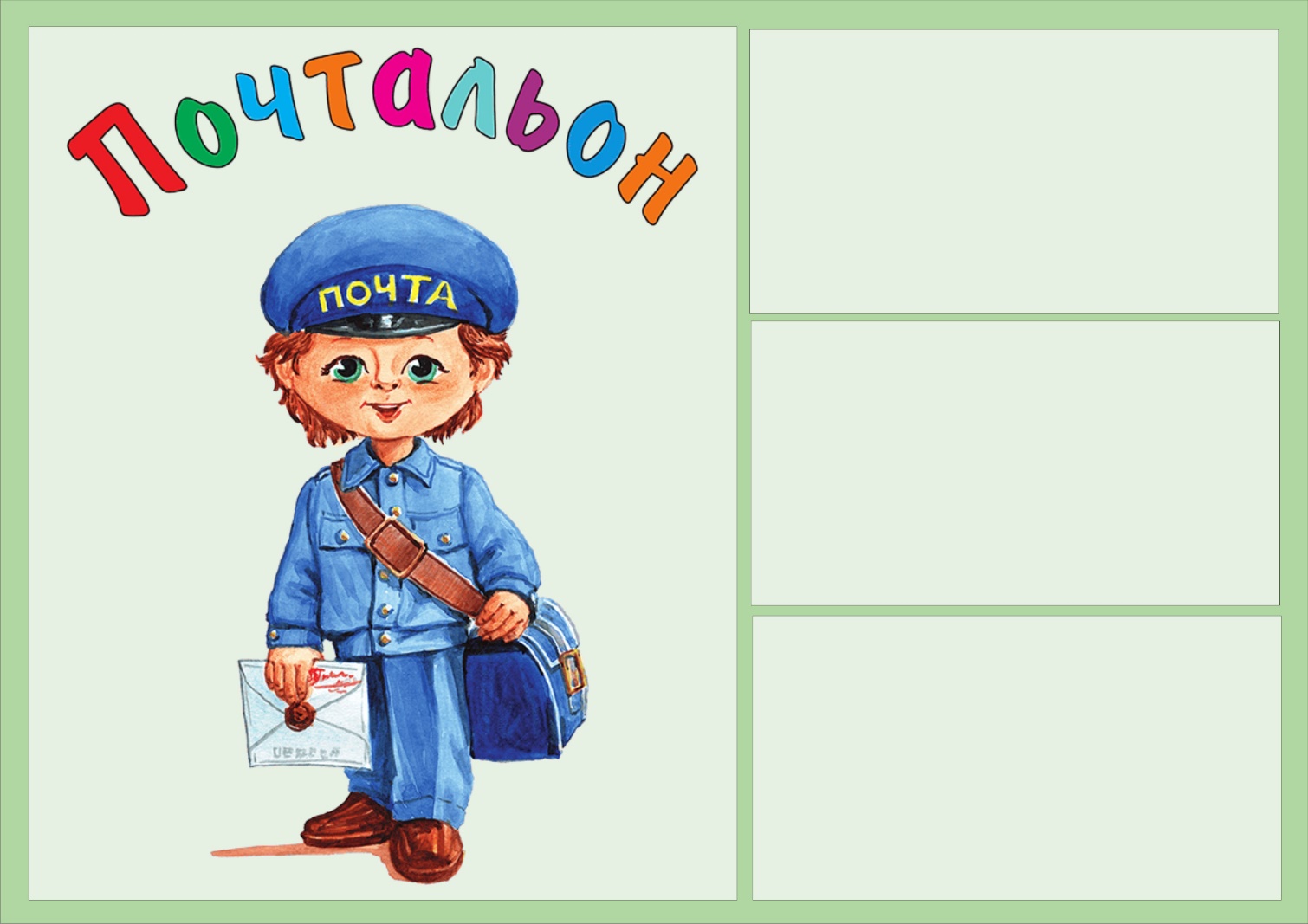 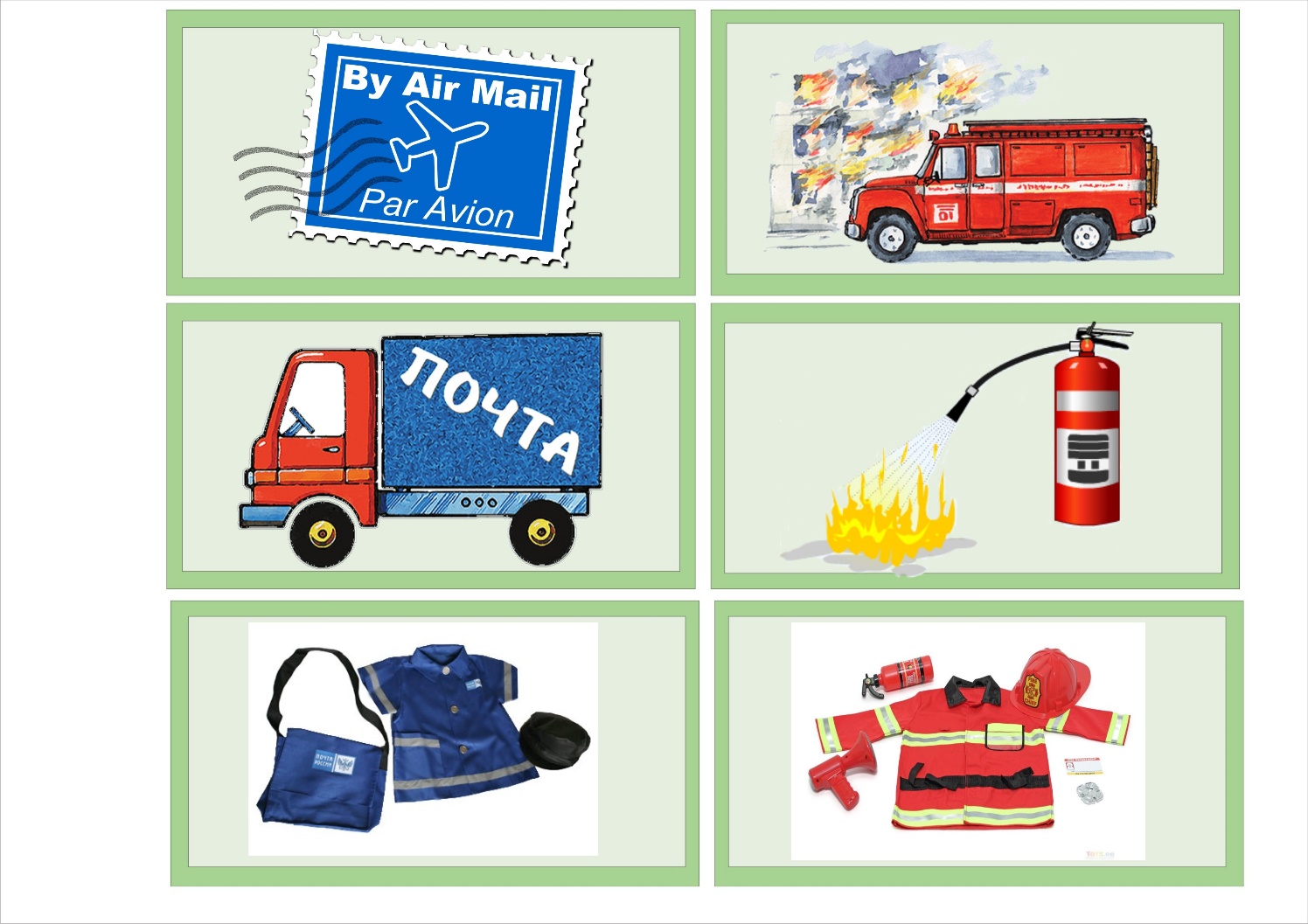 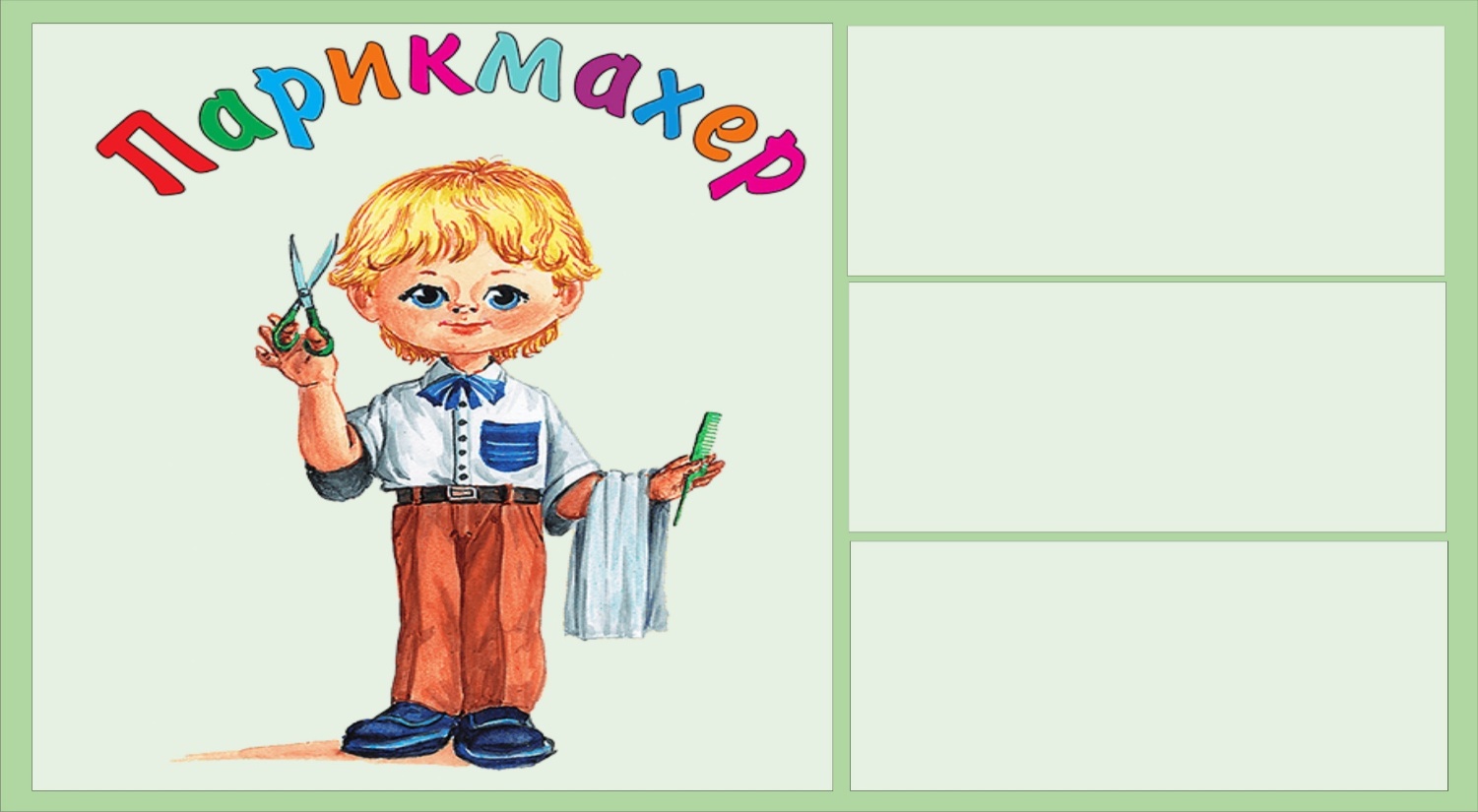 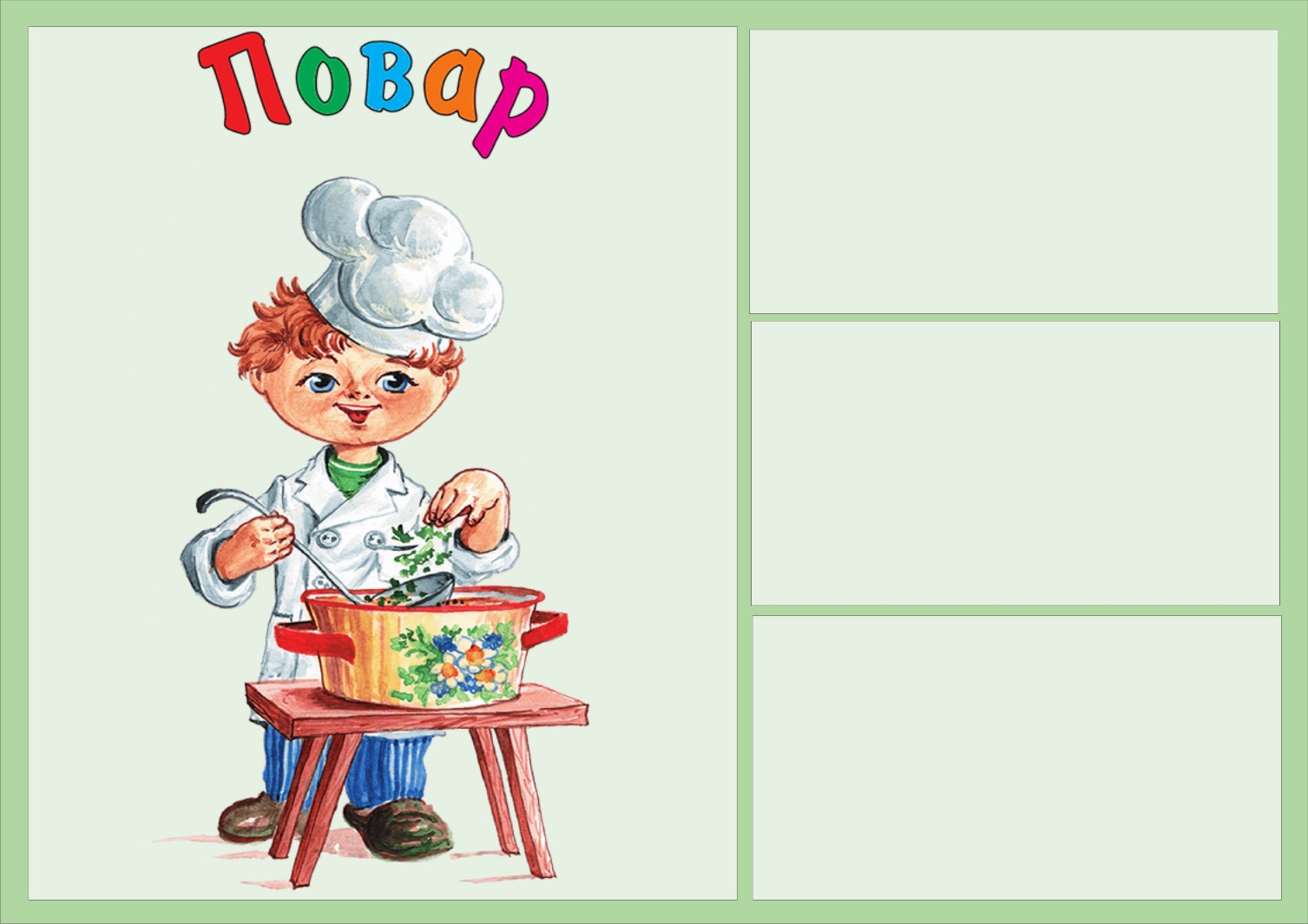 Приложение 10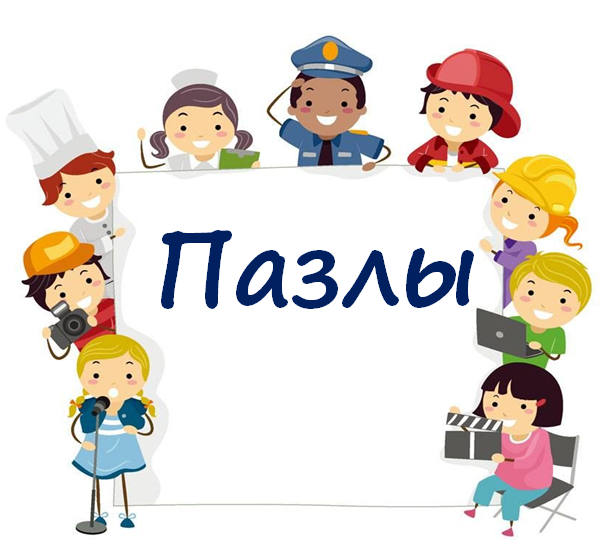 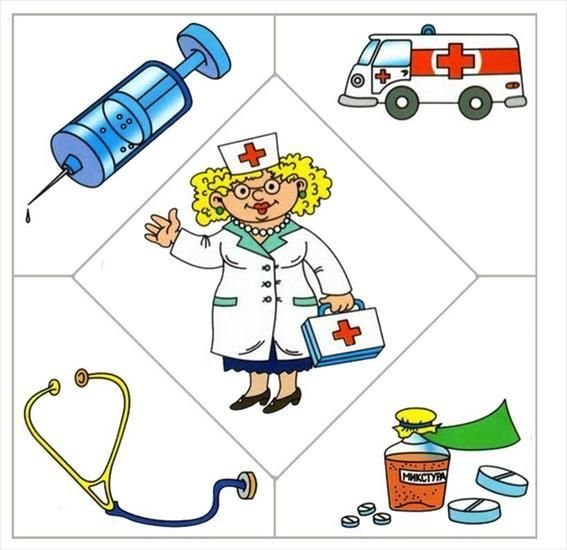 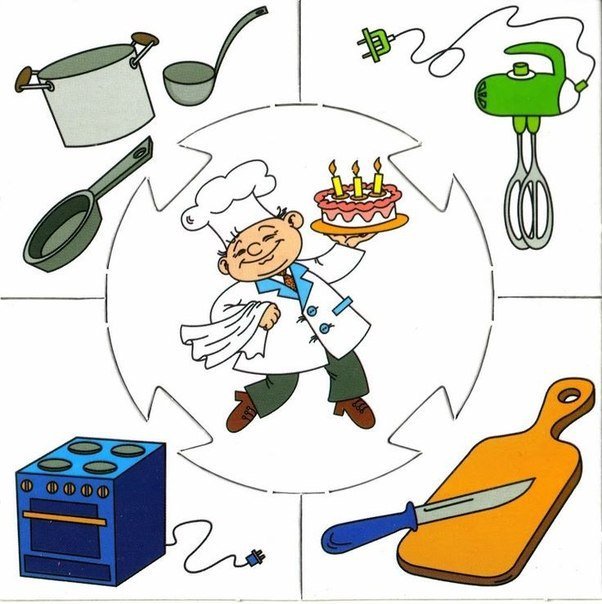 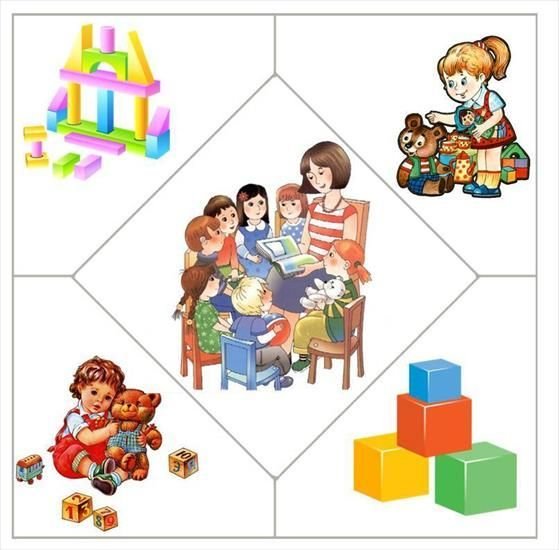 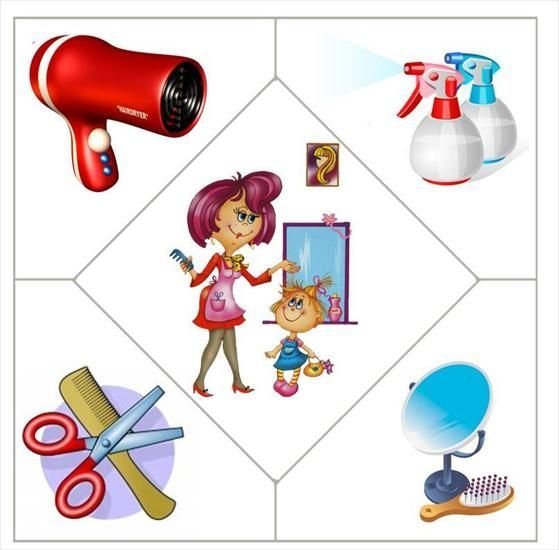 Приложение 11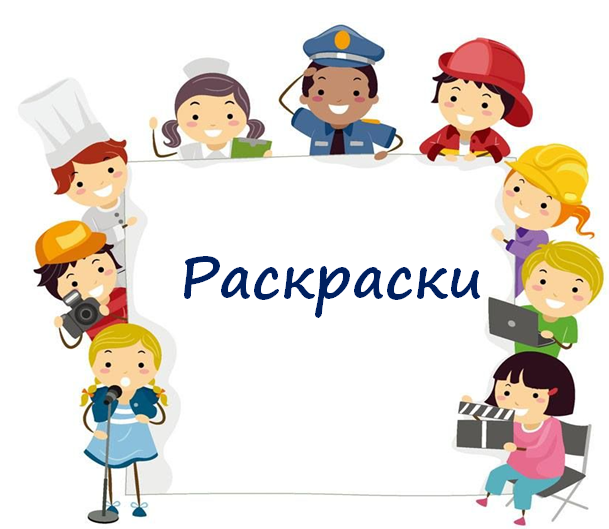 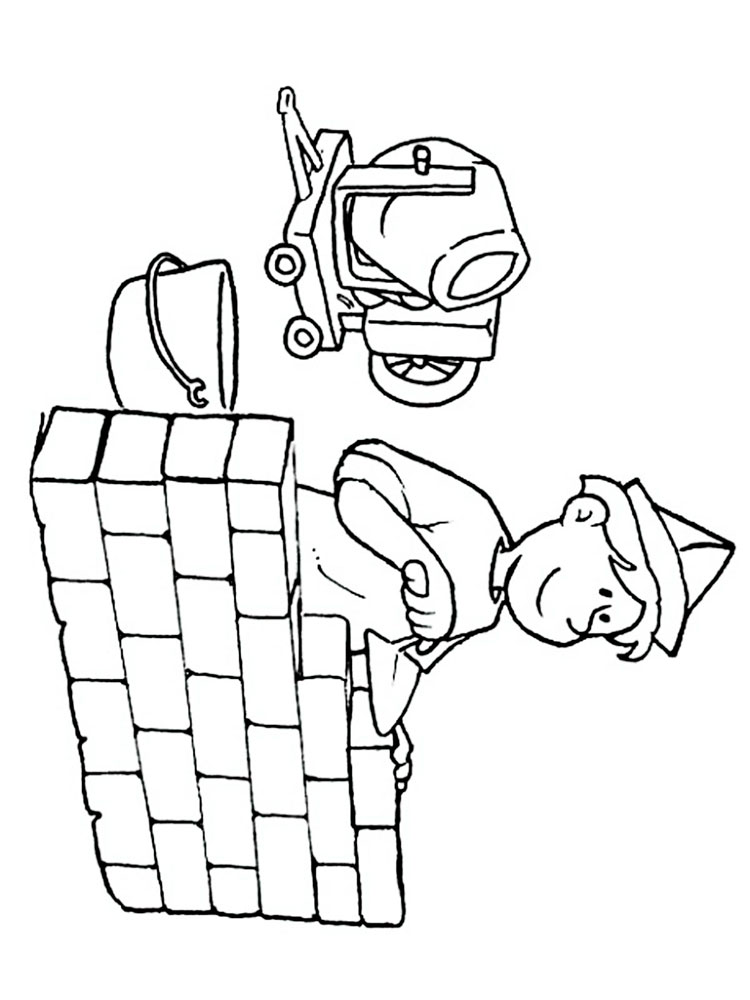 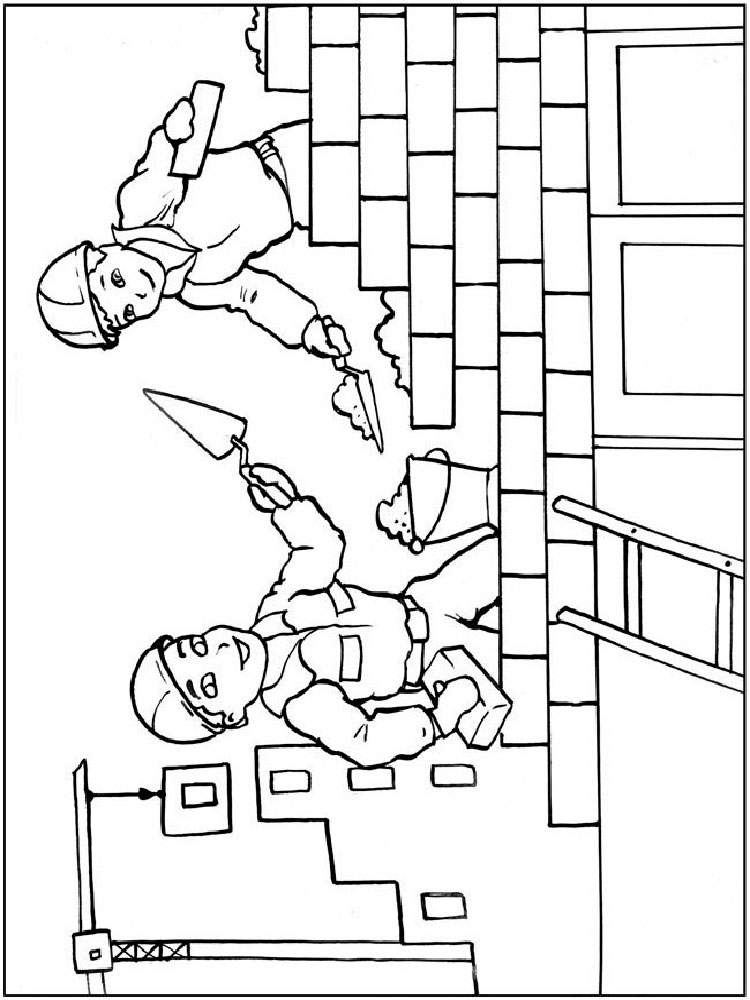 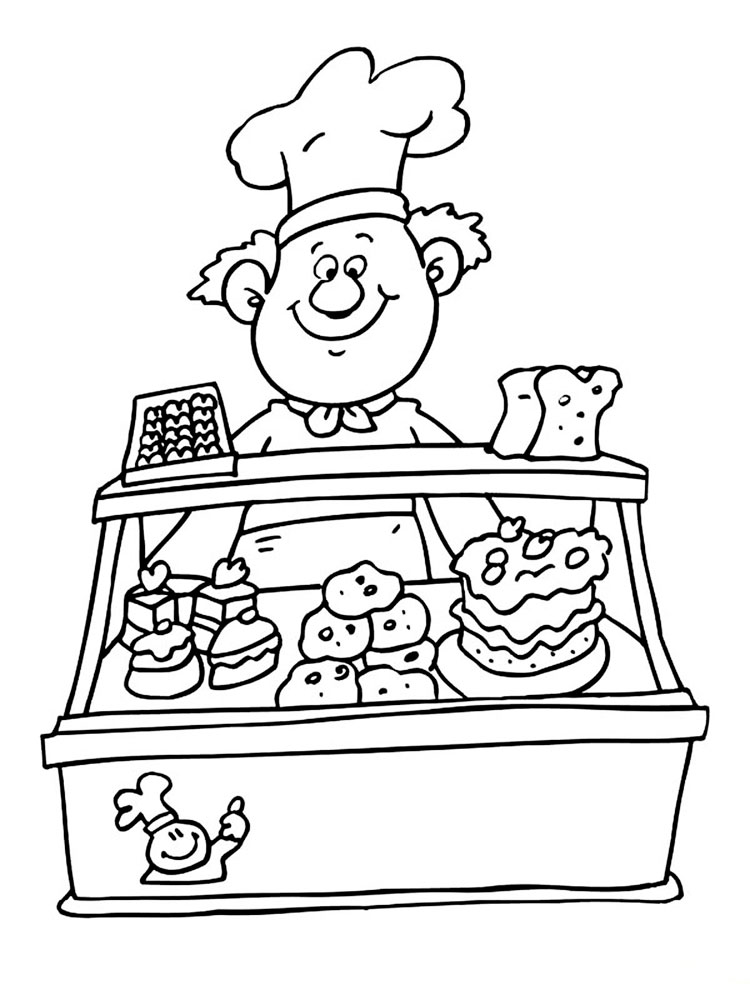 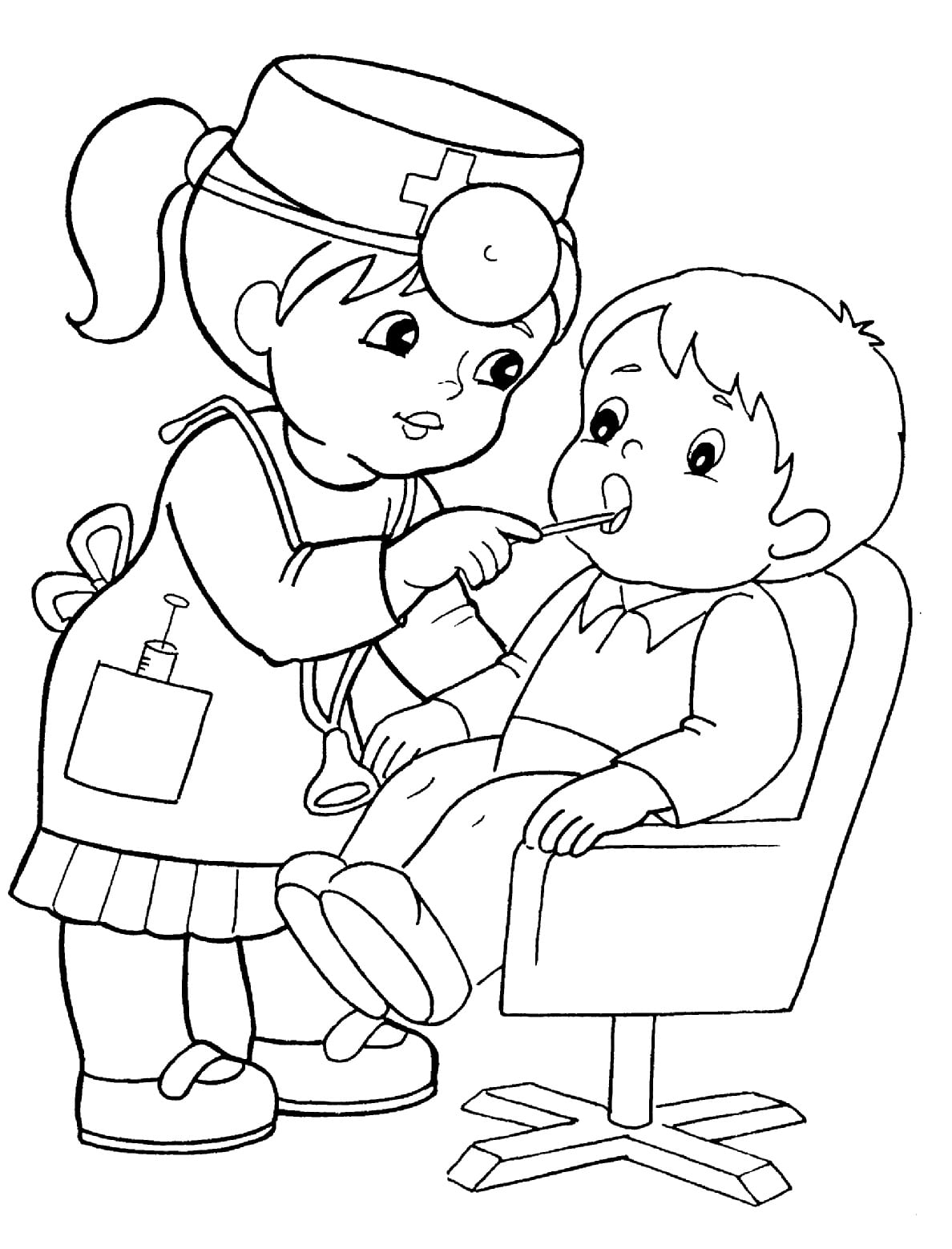 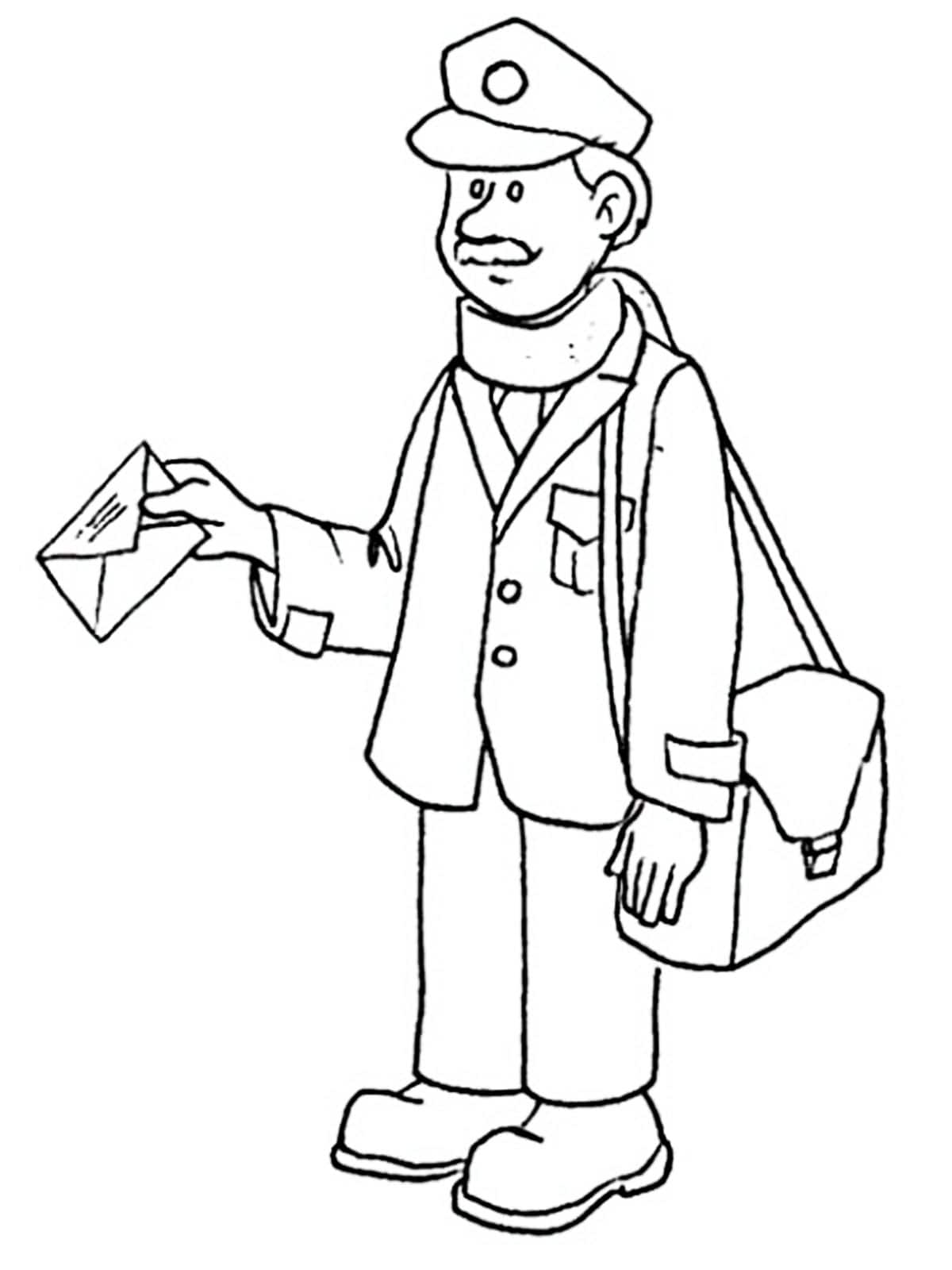 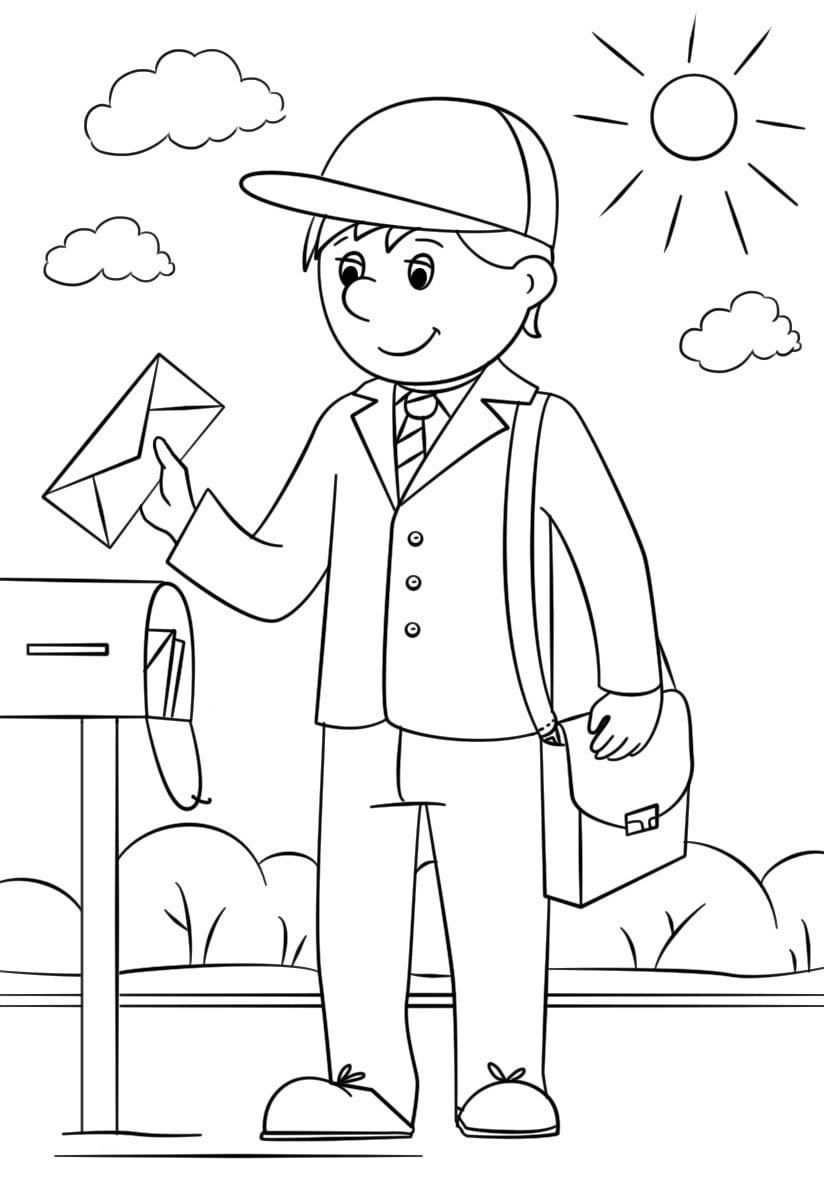 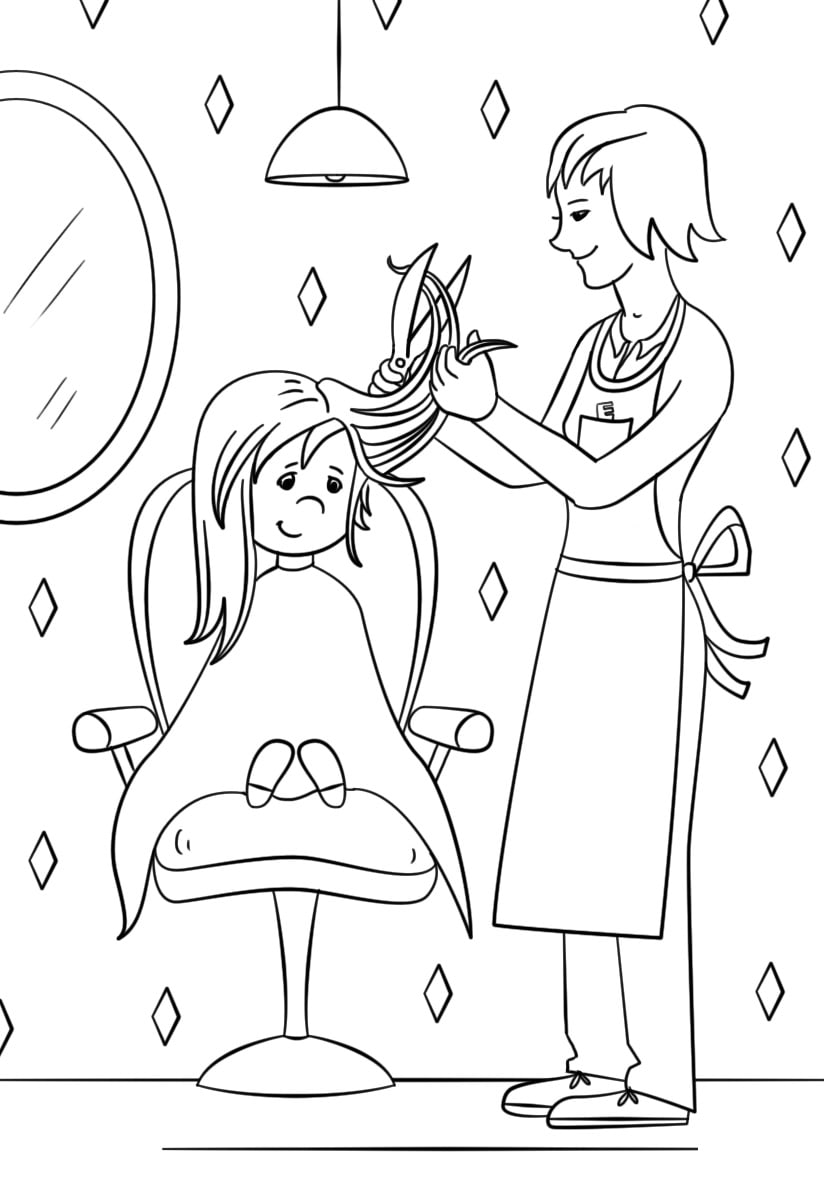 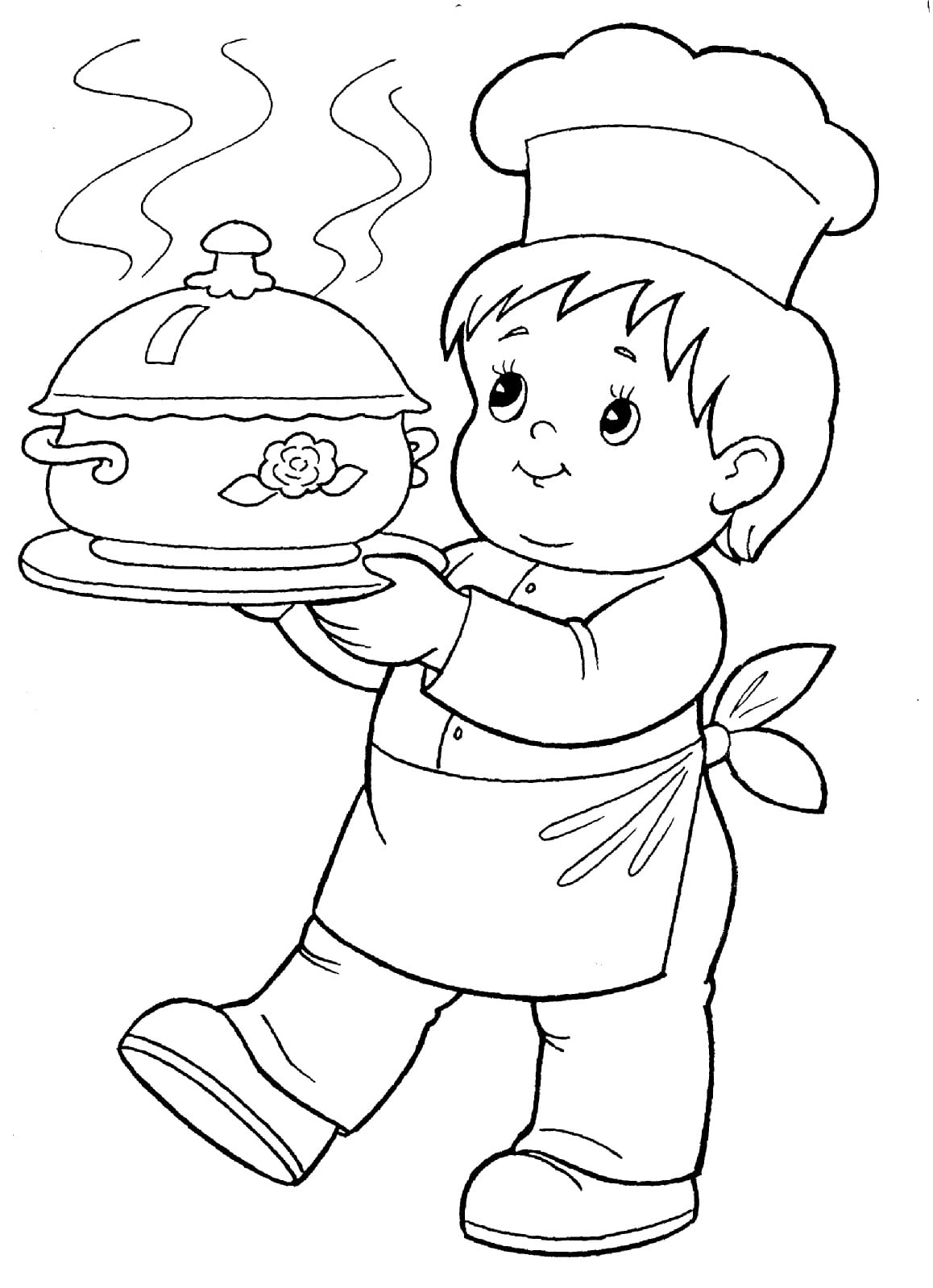 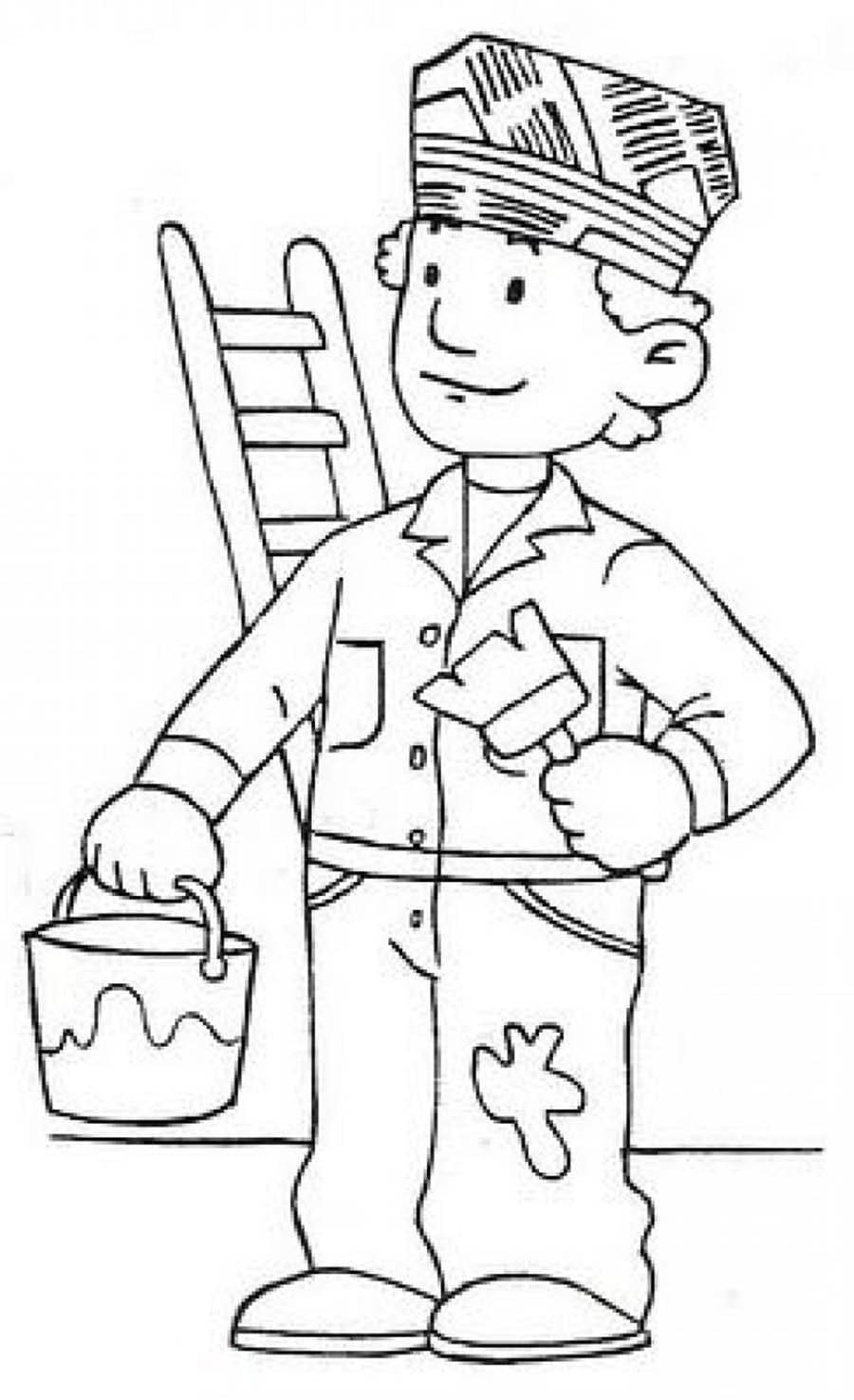 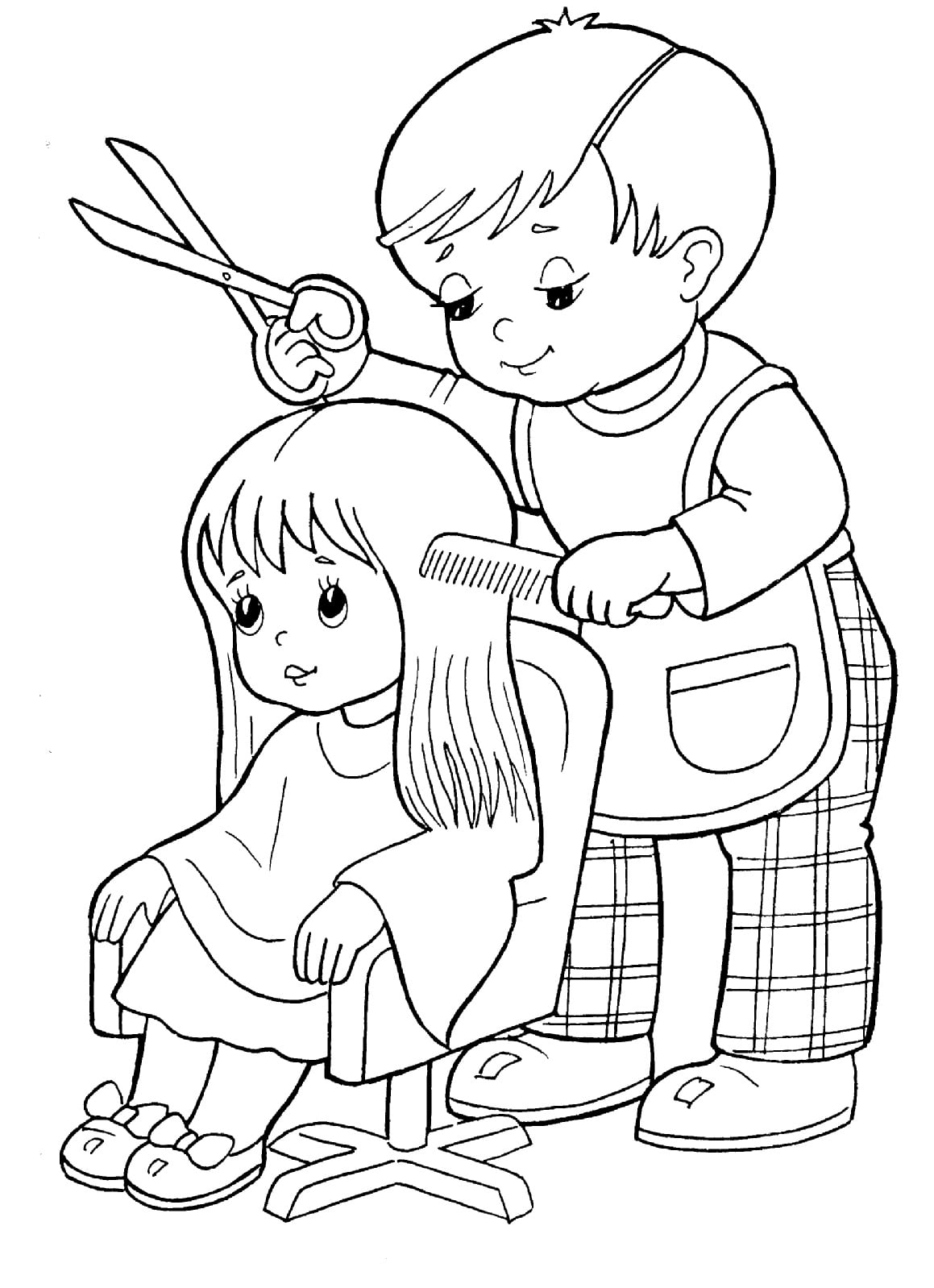 № п/пФорма проведения Задачи1Беседа «Кем быть?»     Закрепить знания детей о современных профессиях, развивать логическое мышление, речь.2 Знакомство с профессией«Продавец»:      - беседа о профессии «Продавец»;     - чтение стихотворений о профессии «Продавец»;     - отгадывание загадок о профессии «Продавец»;     - с/р игра «Магазин».     Дать детям представление о профессиях людей, работающих в магазине (продавец, кассир, грузчик,  водитель, уборщица, директор магазина).        Уточнять представления о профессии продавца.      Воспитывать культуру общения.     Развивать познавательную активность детей.     Формировать социальный опыт детей средствами игровой деятельности.3Знакомство с профессией«Парикмахер»:      - беседа о профессии «Парикмахер»;     - чтение стихотворений о профессии «Парикмахер»;     - отгадывание загадок о профессии «Парикмахер»;     - с/р игра «Салон красоты».     Познакомить детей с профессией «парикмахер».     Прививать интерес к профессии «парикмахер».     Воспитывать у детей желание следить за своим внешним видом.     Обратить внимание родителей на внешний вид, прическу детей.     Воспитывать культуру общения.     Формировать социальный опыт детей средствами игровой деятельности.4Знакомство с профессией«Строитель»:      - беседа о профессии «Строитель»;     - чтение стихотворений о профессии «Строитель»;     - отгадывание загадок о профессии «Строитель»;     - с/р игра «Мы строители».     Расширять представления детей о профессии строителя.     Продолжать знакомить с разными строительными материалами.     Обогащать познавательные знания (знакомство с бетоном, его свойствами и качествами, способом его изготовления).     Обобщить знания о строительных профессиях;     Развивать творческие способности, самостоятельность, инициативу, конструкторские навыки.      Воспитывать трудолюбие.     Показать значимость профессии строителя, воспитывать уважительное отношение к человеку труда.5Знакомство с профессией«Повар»:      - беседа о профессии «Повар»;     - чтение стихотворений о профессии «Повар»;     - отгадывание загадок о профессии «Повар»;     - с/р игра «Кафе».     Расширять знания и представления о профессии повара, специфике его работы.     Обогащать словарный запас, развивать связную речь.     Воспитывать интерес к окружающему миру.     Развивать творческое воображение.     Формировать реалистичное представление о труде людей.6Знакомство с профессией«Доктор»:      - беседа о профессии «Доктор»;     - чтение стихотворений о профессии «Доктор»;     - отгадывание загадок о профессии «Доктор»;     - с/р игра «Больница».     Обогащать представления детей о профессии врача.     Воспитывать чувство уважения к труду взрослых, желание оказывать помощь.     Обогащать словарный запас посредством ознакомления детей с предметами, необходимыми в работе врача.     Создавать условия для закрепления представлений о трудовых действиях, совершаемых взрослыми, о результатах труда, об оборудовании.     Формировать понимание необходимости заботиться о своем здоровье, беречь его, учиться быть здоровыми и вести здоровый образ жизни.7Знакомство с профессией«Почтальон»:      - беседа о профессии «Почтальон»;     - чтение стихотворений о профессии «Почтальон»;     - отгадывание загадок о профессии «Почтальон»;     - с/р игра «Почта».     Продолжать знакомство с профессией почтальона, с историей почты, уточнить представление о почте.      Учить пользоваться услугами почты.     Рассмотреть почтовую продукцию: открытки, конверты, марки.     Воспитывать уважительное отношение к работе почтальона.      Обогащать словарный запас словами: марка, письмо, открытка, посылка, почтовый ящик и др..     Воспитывать уважение к работникам почты.8Знакомство с профессией«Воспитатель»:      - беседа о профессии «Воспитатель»;     - чтение стихотворений о профессии «Воспитатель»;     - отгадывание загадок о профессии «Воспитатель»;     - с/р игра «Детский сад».     Расширять знания детей о разнообразии профессий на основе обобщения характерных трудовых процессов и результатов труда.     Развивать умение соотносить орудия труда, выполнение трудового процесса с названием профессии.      Развивать воображение, логическое мышление.     Формировать у детей отчетливое представление о роли труда взрослых в жизни общества и каждого человека.     Формировать навыки общения, речевой и поведенческий этикет.     Воспитывать положительное, ценностное отношение к человеческому труду и его результатам.9Дидактическая игра «Одень куклу»     Закреплять знания о различных профессиях по средствам специальной одежды.     Закрепить знания об особенностях костюма и его элементах.        Учить детей находить сходство и отличие костюма с другой спецодеждой.10Дидактическая игра «Лото»     Уточнять, конкретизировать представления детей о труде взрослых.     Определять название профессии по названиям действий.     Упражнять детей в умении подбирать предметы (материалы, инструменты, оборудование), необходимые для людей знакомых профессий.     Актуализировать желание отражать полученную информацию в самостоятельной деятельности (коммуникативной, продуктивной, игровой) в процессе создания дидактической игры.     Воспитывать уважение к людям труда, их деятельности и ее результатам.11Дидактическая игра «Собери пазлы»